N á v r hZÁKONze dne ……2023,kterým se mění zákon č. 359/1999 Sb., o sociálně-právní ochraně dětí, ve znění pozdějších předpisů, a další související zákonyParlament se usnesl na tomto zákoně České republiky:ČÁST PRVNÍZměna zákona o sociálně-právní ochraně dětíČl. IZákon č. 359/1999 Sb., o sociálně-právní ochraně dětí, ve znění zákona č. 257/2000 Sb., zákona č. 272/2001 Sb., zákona č. 309/2002 Sb., zákona č. 320/2002 Sb., zákona č. 518/2002 Sb., zákona č. 222/2003 Sb., zákona č. 52/2004 Sb., zákona č. 315/2004 Sb., zákona č. 436/2004 Sb., zákona č. 501/2004 Sb., zákona č. 57/2005 Sb., zákona č. 381/2005 Sb., zákona č. 112/2006 Sb., zákona č. 134/2006 Sb., zákona č. 165/2006 Sb., zákona č. 176/2007 Sb., zákona 
č. 124/2008 Sb., zákona č. 259/2008 Sb., zákona č. 295/2008 Sb., zákona č. 305/2008 Sb., zákona č. 414/2008 Sb., zákona č. 41/2009 Sb., zákona č. 227/2009 Sb., zákona č. 73/2011 Sb., zákona č. 375/2011 Sb., zákona č. 420/2011 Sb., zákona č. 458/2011 Sb., zákona č. 399/2012 Sb., zákona č. 401/2012 Sb., zákona č. 505/2012 Sb., zákona č. 103/2013 Sb., zákona 
č. 303/2013 Sb., zákona č. 306/2013 Sb., zákona č. 64/2014 Sb., zákona č. 250/2014 Sb., zákona č. 267/2014 Sb., zákona č. 205/2015 Sb., zákona č. 314/2015 Sb., zákona č. 298/2016 Sb., zákona č. 183/2017 Sb., zákona č. 200/2017 Sb., zákona č. 202/2017 Sb., zákona č. 222/2017 Sb., zákona č. 261/2021 Sb., zákona č. 363/2021 Sb. a zákona č. 130/2022 Sb., se mění takto: V § 1 odst. 1 se slova „dětí a“ nahrazují slovem „dětí,“ a na konci textu odstavce 1 se doplňují slova „a hromadné poručenství a opatrovnictví dětí“.V § 2 odst. 1 se text „§ 10 odst. 1 písm. e)“ a text „odst. 4“ zrušují.V § 2a písm. c) bodě 1 se slova „nebo předpěstounské péče“ nahrazují slovy „, předpěstounské péče nebo do péče fyzické osoby podle § 953 občanského zákoníku“. V § 2a písm. c) bodech 2 a 3 se za slovo „její“ doplňuje slovo „péče,“.Za § 6 se vkládá nový § 6a, který včetně poznámek pod čarou č. 81 až 84 zní:„§ 6a(1) Poskytování sociálně-právní ochrany dětem podle § 6 spočívá v poskytování pomoci a podpory při překonávání jejich nepříznivé sociální situace81), s cílem umožnit jim sociální začlenění82) a poskytnout jim ochranu před sociálním vyloučením83).(2) Zaměstnanec obce s rozšířenou působností zařazený do obecního úřadu a zaměstnanec obce zařazený do obecního úřadu při výkonu sociálně-právní ochrany dětí podle § 6 a) je v osobním styku s dítětem, jeho rodiči nebo osobami odpovědnými za jeho výchovu, b) volí prostředky působení na dítě tak, aby na dítě účinně působily v jeho nepříznivé sociální situaci, c) řeší problémy dítěte, je-li to účelné, v jeho přirozeném sociálním prostředí84). _________________81) § 3 písm. b) zák. č. 108/2006 Sb., o sociálních službách.82) § 3 písm. e) zák. č. 108/2006 Sb., o sociálních službách.83) § 3 písm. f) zák. č. 108/2006 Sb., o sociálních službách.84) § 3 písm. d) zák. č. 108/2006 Sb., o sociálních službách.“.§ 7 včetně nadpisu a poznámky pod čarou č. 85 zní: „§ 7Oznamování ohrožených dětí(1) Nebrání-li v tom zákonná nebo státem uznaná povinnost mlčenlivosti nebo plnění jiné zákonné povinnosti, je každý oprávněn upozornit kterýkoliv orgán sociálně-právní ochrany na porušení povinností nebo zneužití práv vyplývajících z rodičovské odpovědnosti, na skutečnost, že rodiče neplní povinnosti vyplývající z rodičovské odpovědnosti, nebo na skutečnosti uvedené v § 6 písm. b) až h); tím není dotčena povinnost vyplývající ze zvláštního právního předpisu.85)  (2) Poskytovatel zdravotních služeb je povinen neprodleně oznámit obecnímu úřadu obce s rozšířenou působností, že matka po narození dítěte dítě opustila a zanechala je ve zdravotnickém zařízení.(3) Každý, kdo bez souhlasu soudu převezme dítě do své péče s úmyslem přijmout dítě do své dlouhodobé péče, je povinen tuto skutečnost neprodleně oznámit obecnímu úřadu obce s rozšířenou působností, nejde-li o příbuzného dítěte až do třetího stupně.(4) Osoba provozující ústavní zařízení má při přijetí dítěte do zařízení povinnost tuto skutečnost ohlásit bez zbytečného odkladu obecnímu úřadu obce s rozšířenou působností, v jehož správním obvodu má dítě trvalý pobyt, a není-li tento pobyt znám, obecnímu úřadu obce s rozšířenou působností, v jehož správním obvodu se nachází zařízení, do kterého bylo dítě přijato.(5) Orgány veřejné moci, poskytovatelé služeb určených dětem a zřizovatelé zařízení určených pro děti jsou povinni oznámit obecnímu úřadu obce s rozšířenou působností skutečnosti, které nasvědčují tomu, že jde o děti podle § 6, a to bez zbytečného odkladu poté, kdy se o takové skutečnosti dozví; tím není dotčena povinnost vyplývající ze zvláštního právního předpisu85). (6) Pokud o to ten, kdo učinil oznámení podle odstavce 5, požádá, obecní úřad obce s rozšířenou působností ho informuje ve lhůtě 30 dnů ode dne, kdy oznámení obdržel, zda na základě skutečností uvedených v oznámení shledal či neshledal, že jde o dítě podle § 6.(7) Při plnění povinností podle odstavců 2 až 4 se nelze dovolávat státem uložené nebo uznané povinnosti mlčenlivosti. Při plnění povinnosti podle odstavce 5 se nelze dovolávat státem uložené nebo uznané povinnosti mlčenlivosti, jestliže mají být oznámeny údaje o podezření z týrání, zneužívání dítěte nebo ze zanedbávání péče o něj.____________85) § 367 a § 368 zákona č. 40/2009 Sb., trestní zákoník, ve znění pozdějších předpisů.“.§ 10 zní:„§ 10(1) Obecní úřad a) vyhledává děti podle § 6,b) působí na rodiče, aby plnili povinnosti vyplývající z rodičovské odpovědnosti,c) projednává s rodiči odstranění nedostatků ve výchově dítěte,d) projednává s dítětem nedostatky v jeho chování,e) poskytuje nebo zprostředkuje rodičům na jejich žádost poradenství při uplatňování nároků dítěte podle zvláštních právních předpisů,f) oznamuje obecnímu úřadu obce s rozšířenou působností skutečnosti, které nasvědčují tomu, že jde o děti podle § 6.(2) Obecní úřad při výkonu sociálně-právní ochrany dětí podle § 6 a) zajišťuje dostupnost informací o možnostech a způsobech poskytování sociálně-právní ochrany na svém území,b) na požádání dětí, rodičů nebo jiných osob odpovědných za výchovu zprostředkuje možnost poskytnutí sociální nebo jiné odborné služby anebo kontakt s poskytovatelem takových služeb, je-li jim nezbytné poskytnout pomoc a podporu při ochraně života a dalších práv dítěte nebo při výkonu povinností a práv vyplývajících z rodičovské odpovědnosti,c) spolupracuje s jinými obecními úřady, krajskými úřady a s poskytovateli odborných služeb při zprostředkování pomoci dětem, rodičům nebo jiným osobám odpovědným za výchovu podle písmene b), popřípadě při zprostředkování kontaktu mezi těmito osobami a poskytovatelem odborných služeb,d) zajišťuje spolupráci zaměstnanců zařazených do úřadu k výkonu sociálně-právní ochrany a zaměstnanců zařazených do úřadu k výkonu sociální práce, a to v rozsahu nezbytném pro plnění jejich úkolů.(3) Obecní úřad obce s rozšířenou působností a) sleduje nepříznivé vlivy působící na děti a zjišťuje příčiny jejich vzniku,b) činí opatření k omezování působení nepříznivých vlivů na děti,c) pravidelně vyhodnocuje situaci dítěte a jeho rodiny, a to zejména z hlediska posouzení, zda se jedná o dítě podle § 6, podle druhu a rozsahu opatření nezbytných k ochraně dítěte, a poskytuje pomoc rodičům nebo jiným osobám odpovědným za výchovu dítěte,d) zpracovává na základě vyhodnocení situace dítěte a jeho rodiny podle písmene c) individuální plán ochrany dítěte, který vymezuje příčiny ohrožení dítěte, stanoví opatření k zajištění ochrany dítěte, k poskytnutí pomoci rodině ohroženého dítěte a k posílení funkcí rodiny a stanoví časový plán pro provádění těchto opatření, a to ve spolupráci s rodiči nebo jinou osobou odpovědnou za výchovu dítěte, dítětem a odborníky, kteří se podílejí na řešení problému dítěte a jeho rodiny,e) pořádá případové konference pro řešení konkrétních situací ohrožených dětí a jejich rodin, a to ve spolupráci s rodiči a jinou osobou odpovědnou za výchovu dítěte, dalšími přizvanými osobami, zejména zástupci škol, školských zařízení, zařízení poskytovatelů zdravotních služeb, orgánů činných v sociální oblasti, orgánů policie, státních zástupců, odborných pracovníků v oblasti náhradní rodinné péče, poskytovatelů sociálních služeb a pověřených osob; pro účast na případové konferenci platí § 38 odst. 7 obdobně.	(4) Individuální plán ochrany dítěte sea) zpracovává s důrazem na přijetí opatření, které umožní setrvání dítěte v péči rodičů nebo jiných osob odpovědných za výchovu dítěte,b) vypracovává od počátku doby poskytování sociálně-právní ochrany, nejpozději do 1 měsíce od zařazení dítěte do evidence obecního úřadu obce s rozšířenou působností,c) pravidelně aktualizuje, zejména v situacích, kdy je uloženo výchovné opatření, nařízena ústavní výchova, ochranná výchova nebo kdy je dítě svěřeno do zařízení pro děti vyžadující okamžitou pomoc, do pěstounské péče nebo jiné náhradní výchovy.“.§ 10a se zrušuje.§ 11 včetně nadpisu zní:„§ 11Poradenská činnost(1) Obecní úřad obce s rozšířenou působnostía) pomáhá rodičům při řešení výchovných nebo jiných problémů souvisejících s péčí o dítě,b) pořádá v rámci poradenské činnosti přednášky a kurzy zaměřené na řešení výchovných, sociálních a jiných problémů souvisejících s péčí o dítě a jeho výchovou,c) poskytuje zájemcům o osvojení nebo pěstounskou péči poradenskou pomoc související s osvojením dítěte nebo svěřením dítěte do pěstounské péče, zejména v otázkách výchovy dítěte,d) poskytuje pomoc při uplatňování nároku dítěte na výživné a při vymáhání plnění vyživovací povinnosti k dítěti, včetně pomoci při podávání návrhu soudu; přitom spolupracuje zejména s krajskými pobočkami Úřadu práce, povinnými osobami, orgány činnými v trestním řízení a soudy, e) poskytuje rodiči bez zbytečného odkladu po umístění dítěte do ústavního zařízení nebo po předání  dítěte do péče jiné osoby odpovědné za výchovu dítěte poradenskou pomoc spočívající zejména v pomoci uspořádat rodinné poměry, které by umožnily návrat dítěte do rodiny, při řešení životní a sociální situace, včetně hmotné úrovně rodiny, v pomoci při spolupráci s orgány sociálního zabezpečení, krajskými pobočkami Úřadu práce a dalšími státními a jinými orgány, a za tím účelem také rodiči zprostředkuje odbornou poradenskou pomoc,f) může poskytovat poradenskou pomoc v rozsahu poskytovaném krajským úřadem podle odstavce 3 písm. b) a odstavce 4.(2) Obecní úřad obce s rozšířenou působností při výkonu sociálně-právní ochrany dětí podle § 6, je-li jim nezbytné poskytnout pomoc a podporu při ochraně života a dalších práv dítěte nebo při výkonu povinností a práv vyplývajících z rodičovské odpovědnosti,poskytuje odborné sociální poradenství dětem podle § 6, jejich rodičům nebo jiným osobám odpovědným za výchovu,na území svého správního obvodu realizuje činnosti sociální práce vedoucí k řešení nepříznivé sociální situace dětí podle § 6 nebo rodin s těmito dětmi; přitom spolupracuje s krajskou pobočkou Úřadu práce a krajským úřadem.(3) Krajský úřad poskytujea) poradenskou pomoc zájemcům o osvojení nebo pěstounskou péči související s osvojením dítěte nebo svěřením dítěte do pěstounské péče,b) osvojitelům nebo pěstounům poradenskou pomoc související s osvojením dítěte nebo svěřením dítěte do pěstounské péče, zejména v otázkách výchovy.(4) Krajský úřad může poskytovat poradenskou pomoc podle odstavce 3 také v případech poručenství, jestliže poručník o dítě osobně pečuje, nebo v případech svěření dítěte do péče jiné osoby.(5) Krajský úřad alespoň jednou v roce zabezpečí konzultace o výkonu pěstounské péče. Konzultací se kromě odborníků na řešení výchovných a sociálních problémů zúčastňují také pěstouni, kteří mají trvalý pobyt na území kraje; konzultací se mohou zúčastnit též děti svěřené těmto pěstounům do pěstounské péče a další fyzické osoby, které tvoří s pěstounem domácnost.(6) Preventivní a poradenská činnost podle § 10 odst. 1 písm. b), c) a e) a poradenská činnost podle odstavce 1 písm. a) se poskytuje i jiným osobám odpovědným za výchovu dítěte.“.Nad označení § 12 se vkládá nadpis Hlavy II, který zní:„HLAVA IIOPATŘENÍ NA OCHRANU DĚTÍ“.V § 12 odstavec 2 zní:„(2) Nemá-li osoba pečující uzavřenu dohodu o výkonu pěstounské péče, může obecní úřad obce s rozšířenou působností blíže určit obsah a zaměření povinnosti zvyšovat si znalosti a dovednosti v oblasti výchovy a péče o dítě podle § 47a odst. 2 písm. g) svým rozhodnutím. Povinnost podle § 47a odst. 2 písm. g), jejichž obsah blíže určí obecní úřad obce s rozšířenou působností podle věty první, je osoba pečující povinna splnit u pověřené osoby na základě uzavřené smlouvy.“.V § 12 odst. 3 se slova „a pomoc podle odstavce 2 poskytnout“ zrušují.V § 12 odstavec 4 zní:„(4) Obecní úřad obce s rozšířenou působností zruší rozhodnutí o uložení povinností podle odstavců 1 až 3, jestližesplní svůj účel,nesplní svůj účel; přitom může rozhodnout o uložení výchovného opatření podle § 13 nebo zvolit jiné vhodné opatření sociálně-právní ochrany, nebopečující osoba uzavře dohodu o výkonu pěstounské péče, jde-li o rozhodnutí o podrobnostech ohledně povinnosti zvyšovat si znalosti a dovednosti v oblasti výchovy a péče o dítě podle § 47a odst. 2 písm. g).“.V § 13a odst. 1 písm. b) se slova „zařízení poskytovatele zdravotních služeb nebo“ zrušují.V § 13a se odstavec 4 zrušuje.Dosavadní odstavce 5 až 6 se označují jako odstavce 4 až 5. V § 13a odst. 5 se slova „, v zařízení poskytovatele zdravotních služeb“ zrušují a číslo „5“ nahrazuje číslem „4“.V § 13a se doplňuje odstavec 6, který zní:„(6) Soud může dočasně odejmout dítě do dovršení 3 let z péče rodičů nebo jiné osoby odpovědné za výchovu dítěte a přitom nařídit pobyt dítěte v domově pro osoby se zdravotním postižením za podmínek podle odstavců 1, 3, 4 a 5.“. V části třetí se označení hlavy II a její název nad § 14 zrušují.V § 14 se na konci odstavce 1 tečka nahrazuje čárkou a doplňují se písmena n) a o), která znějí:„n) na vyslovení přípustnosti převzetí a držení dítěte ve zdravotním ústavu nebo na propuštění dítěte ze zdravotního ústavu,o) na vyslovení nepřípustnosti držení dítěte v zařízení sociálních služeb.“.V § 14 odstavec 6 včetně poznámky pod čarou č. 86 zní:„(6) Obecní úřad obce s rozšířenou působností může vstoupit do zahájeného řízení ve věcech uvedených v odstavci 1 a uplatňovat v něm práva v rozsahu stanoveném jiným právním předpisem86).___________86) § 8a zákona č. 292/2013 Sb., o zvláštních řízeních soudních, ve znění pozdějších předpisů.“. Nadpis pod § 16b zní: „Souhlas s poskytováním ochrany a pomoci dítěti v ústavních zařízeních“.V § 16b odst. 1 se na konci písmene c) čárka nahrazuje tečkou a písmeno d) se zrušuje.V § 16b odstavec 2 zní:„(2) Žádost o vydání souhlasu podle odstavce 1 písm. a) a c) musí být podána nejpozději třetí pracovní den následující po dni přijetí dítěte do zařízení pro děti vyžadující okamžitou pomoc nebo do domova pro osoby se zdravotním postižením.“.V § 16b odst. 5 větě druhé se slova „nebo poskytování služeb v dětském domově pro děti do 3 let věku podle § 43 zákona o zdravotních službách“ zrušují.§ 17 se včetně poznámek pod čarou č. 14 a 15 zrušuje.V § 19 odst. 1 písm. c) se text „§ 12 odst. 2“ nahrazuje textem „§ 11 odst. 1 písm. e),“.V § 19 odst. 2 se slova „pěstounské péče nebo do předpěstounské péče zájemci o pěstounskou péči“ nahrazují slovy „péče osoby pečující podle § 2a písm. c)“.V Části třetí hlava IV včetně nadpisů zní:HLAVA IVZPROSTŘEDKOVÁNÍ OSVOJENÍ A PĚSTOUNSKÉ PÉČEDíl 1Obecná ustanovení§ 19a(1) Zprostředkování osvojení a pěstounské péče spočívá a) ve vyhledávání dětí uvedených v § 2 odst. 2, kterým je třeba zajistit péči v náhradním rodinném prostředí formou pěstounské péče nebo osvojení,b) ve vyhledávání fyzických osob vhodných stát se osvojiteli nebo pěstouny,c) ve výběru určité fyzické osoby vhodné stát se osvojitelem nebo pěstounem určitého dítěte, jemuž se osvojení nebo pěstounská péče zprostředkovává (dále jen „výběr osvojitele nebo pěstouna dítěte“), a v zajištění osobního seznámení se dítěte s touto osobou.(2) Zprostředkování osvojení a pěstounské péče podle odstavce 1 písm. c) nesmí provádět jiné orgány, právnické nebo fyzické osoby, než jsou orgány sociálně-právní ochrany uvedené v § 4 odst. 1 písm. a) a e); ustanovení § 27a tím není dotčeno.§ 20Zprostředkování a) osvojení se neprovádí v případě,1. že rodiče dali souhlas k osvojení dítěte předem s určením pro určitou osobu jako osvojitele,2. podal-li návrh na osvojení manžel rodiče dítěte, pozůstalý manžel po rodiči nebo osvojiteli dítěte, nebo3. podal-li návrh na osvojení příbuzný dítěte nebo jiná osoba blízká dítěti, u které není vyloučeno osvojení dítěte; b) pěstounské péče se neprovádí, podala-li návrh na svěření dítěte do své péče fyzická osoba dítěti příbuzná nebo fyzická osoba blízká dítěti nebo jeho rodině.Díl 2Spisová dokumentace o dítěti a evidence dětí§ 21Spisová dokumentace o dítěti(1) Obecní úřad obce s rozšířenou působností založí spisovou dokumentaci o dítěti podle § 19a odst. 1 písm. a) pro účely zprostředkování náhradní rodinné péče na základě vyhodnocení situace dítěte a jeho rodiny a na základě individuálního plánu ochrany dítěte; tuto spisovou dokumentaci založí obecní úřad obce s rozšířenou působností vždy po podání návrhu soudu podle § 14 odst. 1 písm. a) až f), i) a k) nebo pokud bylo jinak zahájeno řízení soudu, které může vést k odebrání dítěte z péče rodičů nebo jiných osob odpovědných za  výchovu dítěte. (2) Spisová dokumentace obsahujea) osobní údaje, jimiž jsou jméno a příjmení, datum narození, státní příslušnost a místo trvalého pobytu nebo místo pobytu na území České republiky podle druhu pobytu cizince1a);b) údaje o sociálních poměrech dítěte, jeho rodičů, sourozenců, popřípadě prarodičů,c) doklad, že dítě splňuje podmínky pro osvojení,d) rozhodnutí soudu o péči o dítě, bylo-li vydáno,e) vyhodnocení situace dítěte a jeho rodiny a individuální plán ochrany dítěte. (3) Obecní úřad obce s rozšířenou působností postupuje kopii spisové dokumentace podle odstavců 1 a 2 nejpozději do 3 pracovních dnů od jejího založení krajskému úřadu.(4) Obecní úřad obce s rozšířenou působností oznámí krajskému úřadu bezodkladně, že a) o poměrech dítěte, jehož kopii spisové dokumentace tomuto krajskému úřadu postoupil podle odstavce 3, rozhodl soud některým ze způsobů, uvedených v § 23 odstavci 1 písm. a) až c), nebob) vydal podle § 30 závazné stanovisko k pobytu dítěte, jehož kopii spisové dokumentace tomuto krajskému úřadu postoupil podle odstavce 3, mimo ústav u jiných fyzických osob než rodičů, prarodičů nebo sourozenců, pokud dítě u těchto osob pobývá opakovaně nebo pobyt má trvat déle než 7 dní.§ 22Vedení evidence dětí(1) Krajský úřad vede pro účely zprostředkování osvojení nebo pěstounské péče evidenci dětí podle § 19a odst. 1 písm. a) (dále jen „evidence dětí“).(2) Evidence dětí obsahujea) 	kopii spisové dokumentace podle § 21;b) vyjádření lékaře o zdravotním stavu dítěte;c) vyjádření dítěte zajištěné krajským úřadem (§ 8 odst. 2);d) další doklady potřebné pro zprostředkování osvojení nebo pěstounské péče. (3) Jestliže krajský úřad nezprostředkuje osvojení do 6 kalendářních měsíců ode dne zařazení dítěte do evidence dětí, zpřístupní údaje z této evidence Úřadu pro zprostředkování osvojení ve vztahu k cizině a současně zašle oznámení o těchto skutečnostech obecnímu úřadu obce s rozšířenou působností. (4) Krajský úřad postupuje podle odstavce 3 pouze tehdy, pokud je ze všech okolností zřejmé, že dítěti nelze zprostředkovat pěstounskou péči ani osvojení v České republice, nebo nelze předpokládat, že by v budoucnu mohla převzít dítě do péče osoba dítěti příbuzná nebo blízká jemu nebo jeho rodině; tyto skutečnosti je krajský úřad povinen odůvodnit.§ 23Vyřazení z evidence dětí(1) Krajský úřad vyřadí dítě z jím vedené evidence dětí a)  na základě rozhodnutí o osvojení nebo o svěření dítěte do pěstounské péče, b) byl-li zamítnut návrh podle § 14 odst. 1 písm. a) až f), i) a k) nebo bylo-li řízení v takové věci zastaveno,c) rozhodl-li soud ve věci samé o svěření dítěte do péče rodiče nebo jiné osoby odpovědné za výchovu, nebo d) rozhodnutím, zjistí-li jiné závažné důvody, pro které nelze dítěti zprostředkovat osvojení nebo pěstounskou péči. (2) Osvojení nebo svěření dítěte do pěstounské péče, jehož zprostředkování bylo zajištěno krajským úřadem, je krajský úřad povinen bez zbytečného odkladu oznámit Úřadu.Díl 3Řízení o zařazení do evidence žadatelů§ 23aŽádost o zařazení do evidence žadatelů(1) Žádost o zařazení do evidence osob vhodných stát se osvojiteli nebo pěstouny (dále jen „evidence žadatelů“) je oprávněna u obecního úřadu obce s rozšířenou působností podat osoba, která má na území České republiky obvyklé bydliště, pokud je občanem České republiky, který má na území České republiky trvalý pobyt, cizincem, kterému vyplývá nárok na sociální výhody z přímo použitelného předpisu Evropské unie57), cizincem, který má na území České republiky povolen trvalý pobyt, nebo cizincem, který podle zvláštního právního předpisu upravujícího pobytu cizinců na území České republiky1a) přechodně pobývá na území České republiky nepřetržitě po dobu nejméně 365 dnů (dále jen „žadatel“). (2)  Žádost podle odstavce 1 obsahujea) osobní údaje, jimiž jsou jméno a příjmení, datum narození, státní příslušnost a místo trvalého pobytu nebo místo pobytu na území České republiky podle druhu pobytu cizince, b) vyjádření žadatele, zda 1. souhlasí s tím, aby po uplynutí lhůty uvedené v § 23f odst. 4 byl zařazen také do evidence Úřadu pro zprostředkování osvojení dětí z ciziny, 2. žádá výlučně o osvojení dítěte z ciziny,c) souhlas žadatele, jeho manžela, partnera nebo druha, který žije s žadatelem v rodinné domácnosti, s účastí na přípravě fyzických osob k přijetí dítěte do rodiny,  d) informaci, ve kterém jiném členském státě Evropské unie se žadatel, jeho manžel, partner, druh, dítě a jiné osoby tvořící s žadatelem rodinnou domácnost zdržovali od dovršení patnáctého roku věku nepřetržitě déle než 3 měsíce,e) souhlas žadatele, jeho manžela, partnera nebo druha, který žije s žadatelem v rodinné domácnosti, se zproštěním povinnosti pověřené osoby zachovávat mlčenlivost o skutečnostech, o nichž se dozvěděla v souvislosti s přípravou žadatele jeho manžela, partnera nebo druha, který žije s žadatelem v rodinné domácnosti, k přijetí dítěte do rodiny, vůči orgánům sociálně-právní ochrany, které vedou řízení o zařazení do evidence žadatelů, af) souhlas žadatele se zproštěním povinnosti pověřené osoby zachovávat mlčenlivost o skutečnostech, o nichž se dozvěděla v souvislosti s posuzováním psychické způsobilosti žadatele vůči orgánům sociálně-právní ochrany, které vedou řízení o zařazení do evidence žadatelů.(3) K žádosti o zařazení do evidence žadatelů žadatel přiložía) lékařský posudek o zdravotní způsobilosti nebo o zdravotním stavu ne starší než 3 měsíce vydaný podle zvláštního právního předpisu, jenž zahrnuje posouzení, zda zdravotní stav žadatele z hlediska duševního, tělesného a smyslového nebrání dlouhodobé péči o dítě, a b) opis nebo jiný rovnocenný doklad z evidence obdobné Rejstříku trestů vedené v jiném než členském státě Evropské unie, ve kterém se žadatel, jeho manžel, partner, druh, dítě a jiné osoby tvořící s žadatelem rodinnou domácnost zdržovali od dovršení patnáctého roku věku nepřetržitě déle než 3 měsíce, který nesmí být starší než 3 měsíce; v případě, že cizí stát opis z evidence trestů nebo rovnocenný doklad nevydává, odmítá jej žadateli nebo jiné s ním posuzované osobě vydat nebo je jeho opatření spojeno s těžko překonatelnou překážkou, může žadatel nebo jiná s ním posuzovaná osoba doklad takového státu nahradit svým čestným prohlášením.§ 23bPostup obecního úřadu obce s rozšířenou působností v řízení o zařazení do evidence žadatelů(1) V řízení o zařazení žadatele do evidence žadatelů obecní úřad obce s rozšířenou působností zjišťuje bezúhonnost žadatele, jeho manžela, partnera, druha, dítěte a jiné osoby tvořící s žadatelem společnou domácnost; za bezúhonného se pro tyto účely nepovažuje ten, kdo byl pravomocně odsouzen pro trestný čin uvedený v trestním zákoníku, a to vražda (§ 140 trestního zákoníku), těžké ublížení na zdraví (§ 145 trestního zákoníku), mučení a jiné nelidské a kruté zacházení (§ 149 trestního zákoníku), nedovolené přerušení těhotenství bez souhlasu těhotné ženy (§ 159 trestního zákoníku), obchodování s lidmi (§ 168 trestního zákoníku), svěření dítěte do moci jiného (§ 169 trestního zákoníku), zbavení osobní svobody (§ 170 trestního zákoníku), vydírání (§ 175 trestního zákoníku), znásilnění (§ 185 trestního zákoníku), sexuální nátlak (§ 186 trestního zákoníku), pohlavní zneužití (§ 187 trestního zákoníku), kuplířství (§ 189 trestního zákoníku), výroba a jiné nakládání s dětskou pornografií (§ 192 trestního zákoníku), zneužití dítěte k výrobě pornografie (§ 193 trestního zákoníku), navazování nedovolených kontaktů s dítětem (§ 193b trestního zákoníku), opuštění dítěte nebo svěřené osoby (§ 195 trestního zákoníku), týrání svěřené osoby (§ 198 trestního zákoníku), týrání osoby žijící ve společném obydlí (§ 199 trestního zákoníku), únos dítěte a osoby stižené duševní poruchou (§ 200 trestního zákoníku), svádění k pohlavnímu styku (§ 202 trestního zákoníku), nedovolená výroba a jiné nakládání s omamnými a psychotropními látkami a s jedy (§ 283 trestního zákoníku), týrání zvířat (§ 302 trestního zákoníku), teroristický útok (§ 311 trestního zákoníku), teror (§ 312 trestního zákoníku), účast na teroristické skupině (§ 312a trestního zákoníku), financování terorismu (§ 312d trestního zákoníku), podpora a propagace terorismu (§ 312e trestního zákoníku), vyhrožování teroristickým trestným činem (§ 312f trestního zákoníku) násilí proti orgánu veřejné moci (§ 323 trestního zákoníku), vyhrožování s cílem působit na orgán veřejné moci (§ 324 trestního zákoníku), násilí proti úřední osobě (§ 325 trestního zákoníku), vyhrožování s cílem působit na úřední osobu (§ 326 trestního zákoníku), zneužití pravomoci úřední osoby (§ 329 trestního zákoníku), přijetí úplatku (§ 331 trestního zákoníku), podplacení (§ 332 trestního zákoníku), nepřímé úplatkářství (§ 333 trestního zákoníku), zasahování do nezávislosti soudu (§ 335 trestního zákoníku), maření výkonu úředního rozhodnutí a vykázání (§ 337 trestního zákoníku), násilí proti skupině obyvatelů a proti jednotlivci (§ 352 trestního zákoníku), nebezpečné vyhrožování (§ 353 trestního zákoníku), nebezpečné pronásledování (§ 354 trestního zákoníku), hanobení národa, rasy, etnické nebo jiné skupiny osob (§ 355 trestního zákoníku), podněcování k nenávisti vůči skupině osob nebo k omezování jejich práv a svobod (§ 356 trestního zákoníku), účast na organizované zločinecké skupině (§ 361 trestního zákoníku), podněcování k trestnému činu (§ 364 trestního zákoníku), nadržování (§ 366 trestního zákoníku), genocidium (§ 400 trestního zákoníku), útok proti lidskosti (§ 401 trestního zákoníku), založení, podpora a propagace hnutí směřujícího k potlačení práv a svobod člověka (§ 403 trestního zákoníku), projev sympatií k hnutí směřujícímu k potlačení práv a svobod člověka (§ 404 trestního zákoníku) a popírání, zpochybňování, schvalování a ospravedlňování genocidia (§ 405 trestního zákoníku).(2) Za účelem zjištění bezúhonnosti podle odstavce 1 si obecní úřad obce s rozšířenou působností vyžádá podle zvláštního právního předpisu28a) opis z evidence Rejstříků trestů. Žádost o opis z evidence Rejstříku trestů a opis z evidence Rejstříků trestů se předávají v elektronické podobě, a to způsobem umožňujícím dálkový přístup.(3) Po doručení žádosti obecní úřad obce s rozšířenou působností žádost na základě údajů v ní uvedených a přiložených dokladů posoudí a žádost zamítne, pokud a) nejsou splněny podmínky uvedené v § 23a odst. 1, nebob) zjistí, že některá z osob uvedených v odstavci 1 nesplňuje podmínku bezúhonnosti.§ 23cSpisová dokumentace o žadateli(1) Obecní úřad obce s rozšířenou působností vede spisovou dokumentaci o žadateli; spisová dokumentace obsahuje a) žádost a její přílohy; b) opis z evidence Rejstříku trestů23); c) údaje o ekonomických a sociálních poměrech zjištěných obecním úřadem obce s rozšířenou působností; d) vyjádření obecního úřadu obce s rozšířenou působností k žádosti o zprostředkování osvojení nebo pěstounské péče;       e) vyjádření osoby, se kterou žadatel uzavřel dohodu o výkonu pěstounské péče, protože již má svěřeno dítě do pěstounské péče.(2) Obecní úřad obce s rozšířenou působností postupuje kopii spisové dokumentace o žadateli krajskému úřadu bezodkladně poté, co opatřil všechny její náležitosti podle odstavce 1; to neplatí, pokud v řízení postupuje podle § 23b odst. 3 nebo pokud řízení zastavil.§ 23dPostup krajského úřadu v řízení o zařazení do evidence žadatelů(1) Krajský úřad po doručení kopie spisové dokumentace o žadateli podle § 23c odst. 2 přezkoumá, zda tato dokumentace obsahuje všechny náležitosti podle § 23c odst. 1 a její formální správnost a úplnost, a neobsahuje-li spisová dokumentace o žadateli všechny náležitosti nebo jsou-li některé z nich formálně nesprávné nebo neúplné, do 3 pracovních dnů ode dne doručení této kopie spisové dokumentace vyzve žadatele k odstranění nedostatků žádosti a současně řízení přeruší nebo dožádá obecní úřad obce s rozšířenou působností o doplnění jím označených podkladů. Lhůta pro vydání rozhodnutí začíná znovu běžet dnem doručení kopie spisové dokumentace krajskému úřadu.(2) Krajský úřad žádost zamítne, a) jsou-li zde důvody podle § 23b odst. 3, nebob) pokud zdravotní stav žadatele z hlediska duševního, tělesného nebo smyslového brání dlouhodobé péči o dítě.(3) V řízení o zařazení žadatele do evidence žadatelů se v rámci dokazování zjišťuje a) zda žadatel skýtá záruky řádné péče o dítě,b) bezúhonnost žadatele a dalších osob uvedených v § 23b odst. 1,c) zda zdravotní stav žadatele nebude omezovat ve značné míře péči o dítě,d) další osobnostní předpoklady žadatele pro péči o dítě; přitom se přihlíží i k odsouzením za trestné činy neuvedené v § 23b odst. 1, k již zahlazeným odsouzením a k opisu z evidence přestupků,e) motivace žadatele, která ho vedla k žádosti o zařazení do evidence,f) schopnost dětí žijících v domácnosti žadatele přijmout dítě do rodiny,g) stabilita manželského vztahu nebo jiného obdobného vztahu žadatele, h) sociální prostředí žadatele, zvláště bydlení a domácnost, i) etnické, náboženské a kulturní prostředí žadatele, j) popřípadě další skutečnosti rozhodné pro osvojení dítěte nebo jeho svěření do pěstounské péče.(4) Na výzvu krajského úřadu je žadatel povinen doložit doklad o absolvování přípravy k přijetí dítěte do rodiny podle § 44 (dále jen „doklad o přípravě k přijetí dítěte do rodiny“).   Součástí výzvy podle věty první je určení osob podle § 44 odst. 1, které se mají přípravy zúčastnit a vyrozumění žadatele o možnostech a způsobech provádění přípravy pověřenými osobami na území kraje nebo o možnosti zúčastnit se přípravy k přijetí dítěte do rodiny u pověřené osoby poskytující sociálně-právní ochranu v jiném kraji a o možnosti zprostředkování kontaktu s pověřenými osobami provádějícími přípravy k přijetí dítěte do rodiny. Časový rozsah přípravy u žadatele, jeho manžela, partnera nebo druha, kteří přípravu k přijetí dítěte do rodiny již jednou dokončili, může krajský úřad ve výzvě podle věty první snížit, nebo může na místo toho žadateli sdělit, že od splnění povinnosti podle věty první upouští. Lhůta pro vydání rozhodnutí ve věci přestává běžet dnem vydání výzvy podle věty první.(5) Na výzvu krajského úřadu žadatel po podání žádosti o zařazení do evidence žadatelů k této žádosti dodatečně doloží posudek o psychické způsobilosti podle § 45.   Součástí výzvy podle věty první je určení okruh skutečností, které mají být posouzeny; odstavec 4 se použije obdobně.(6) Krajský úřad řízení zastaví, nedoloží-li žadatel stanovené doklady podle odstavců 4 a 5 ve lhůtě stanovené ve výzvě.(7) Podklady pro vydání rozhodnutí, kterým se vyhovuje žádosti o zařazení žadatele do evidence žadatelů, jsou vždya) kopie spisové dokumentace o žadateli,b) doklad o přípravě k přijetí dítěte do rodiny, pokud od ní nebylo upuštěno,c) vyjádření dětí žadatele k přijetí dítěte do rodiny, jsou-li takového vyjádření schopny s ohledem na jejich věk a rozumovou vyspělost,d) protokol o ústním jednání s žadatelem,e) opis z evidence přestupků žadatele a dalších osob podle § 23b odst. 1; o opis z evidence přestupků vedené Rejstříkem trestů žádá krajský úřad, přičemž žádost a opis z evidence přestupků se předávají v elektronické podobě, a to způsobem umožňujícím dálkový přístup,f) posudek o psychické způsobilosti, byl-li žadatel vyzván k jeho doložení podle odstavce 5.(8) Je-li zjištěním skutečností podle odstavce 7 prokázáno, že žadatel je po všech stránkách způsobilý přijmout dítě, kterému je třeba zajistit péči v náhradním rodinném prostředí formou osvojení nebo pěstounské péče, do rodiny, krajský úřad žádosti vyhoví a žadatele zařadí do evidence žadatelů, jinak žádost zamítne.(9) Krajský úřad oznámí rozhodnutí ve věci zařazení žadatele do evidence žadatelů do 15 dnů ode dne nabytí právní moci rozhodnutí rovněža) obecnímu úřadu obce s rozšířenou působností a b) osobě, s níž žadatel dříve uzavřel dohodu o výkonu pěstounské péče. § 23ePostup ministerstva v řízení o zařazení do evidence žadatelů Ministerstvo může za účelem zjišťování skutečností uvedených v § 23d odst. 3 písm. a), d), e) nebo g) vyzvat žadatele k doložení nového posudku o psychické způsobilosti podle § 45; ustanovení § 23d odst. 5 platí obdobně.Díl 4Vedení evidence žadatelů krajským úřadem§ 23f(1) Krajský úřad vede pro účely zprostředkování osvojení nebo pěstounské péče evidenci žadatelů.(2) Evidence žadatelů obsahuje a) kopii spisové dokumentace podle § 23c, b) doklad o přípravě k přijetí dítěte do rodiny, c) další doklady potřebné pro zprostředkování osvojení nebo pěstounské péče. (3) Pokud žadatel chce osvojit výlučně dítě z ciziny, krajský úřad neprodleně poté, kdy mu byl doručen doklad o přípravě k přijetí dítěte do rodiny, zašle kopii údajů obsažených v evidenci žadatelů Úřadu k zařazení do evidence pro zprostředkování osvojení z ciziny. (4) Jestliže žadatel vyjádřil souhlas podle § 23a odst. 2 písm. b) bodu 1 a krajský úřad nezprostředkuje osvojení do 3 let ode dne nabytí právní moci rozhodnutí o zařazení žadatele do evidence žadatelů, zpřístupní údaje z této evidence Úřadu pro zprostředkování osvojení ve vztahu k cizině a současně zašle oznámení o těchto skutečnostech obecnímu úřadu obce s rozšířenou působností. § 23gPovinnosti žadatele po zařazení do evidence žadatelů(1) Žadatel o zprostředkování osvojení nebo pěstounské péče je povinen ohlásit krajskému úřadu všechny změny rozhodné pro zprostředkování osvojení nebo pěstounské péče do 15 dnů ode dne jejich vzniku, zejména je povinen oznámit, že mu bylo jako jiné osobě odpovědné za výchovu svěřeno soudem do péče dítě nebo že se stal osvojitelem. (2) Pro účely zprostředkování osvojení nebo pěstounské péče je žadatel o zprostředkování osvojení dítěte nebo pěstounské péče povinen a) sdělit ve lhůtě stanovené krajským úřadem údaje o svém zdravotním stavu,b)	sdělit ve lhůtě stanovené krajským úřadem název a adresu poskytovatele zdravotních služeb, který mu poskytuje zdravotní služby, a současně zprostit tohoto poskytovatele povinnosti zachovávat mlčenlivost vůči krajskému úřadu ve vztahu k údajům o zdravotním stavu žadatele, které jsou významné pro zprostředkování osvojení nebo pěstounské péče,c) podrobit se na výzvu krajského úřadu ve lhůtě jím stanovené vyšetření zdravotního stavu a doložit krajskému úřadu závěry takového vyšetření.§ 23hVyřazení z evidence žadatelů(1) Krajský úřad vyřadí žadatele z jím vedené evidence žadatelů a) rozhodnutím, zjistí-li závažné důvody, pro které nelze žadateli zprostředkovat osvojení nebo pěstounskou péči, zejména, že žadatel nebo jiná osoba uvedená v § 23b odst. 1 přestali splňovat podmínku bezúhonnosti nebo zdravotní stav žadatele vylučuje nebo podstatným způsobem omezuje osobní péči o dítě,b) rozhodnutím, nesplnil-li žadatel některou z povinností uvedených v § 23g odst. 2, nebo c) požádá-li o to žadatel; o tom učiní pouze záznam do spisu a vyrozumí o tom žadatele. (2) Zjistí-li krajský úřad, že došlo ke změně skutečností rozhodných pro zprostředkování osvojení nebo pěstounské péče nebo že žadatel nesplnil povinnost podle § 23g odst. 1 může zahájit z moci úřední nové řízení o zařazení do evidence žadatelů a vydat v této věci nové rozhodnutí. (3) Krajský úřad zašle do 15 dnů ode dne vyřazení žadatele z evidence žadatelů oznámení o tomto vyřazení obecnímu úřadu obce s rozšířenou působností a osobě, která s žadatelem uzavřela dohodu o výkonu pěstounské péče.Díl 5Výběr osvojitele nebo pěstouna dítěti§ 24(1) Pro účely výběru osvojitele nebo pěstouna dítěte podle § 19a odst. 1 písm. c) vyhledává krajský úřad pro dítě vedené v evidenci dětí tohoto krajského úřadu žadatele z evidence žadatelů vedené tímto krajským úřadem; nevyhledá-li pro dítě vedené ve své evidenci dětí vhodného žadatele z jím vedené evidence, vyhledává bezodkladně žadatele z evidencí žadatelů, vedených jinými krajskými úřady. Při vyhledávání žadatele podle věty první krajský úřad zohledňuje zjištěnou úroveň tělesného a duševního vývoje dítěte, včetně jeho specifických potřeb a nároků, sociální prostředí, ze kterého dítě pochází, statusová práva dítěte a etnické, náboženské a kulturní prostředí dítěte. (2) Krajský úřad při výběru osvojitele nebo pěstouna dítěte podle § 19a odst. 1 písm. c) přihlíží k obsahu spisové dokumentace o dítěti a evidence dětí, k obsahu spisové dokumentace o žadateli a evidence žadatelů, k vyhodnocení situace dítěte a jeho rodiny a k plnění opatření vyplývajících z individuálního plánu ochrany dítěte a spolupracuje s obecními úřady obcí s rozšířenou působností, obcemi, pověřenými osobami, které prováděly přípravu žadatele k přijetí dítěte do rodiny, s osobami, oprávněnými posuzovat psychickou způsobilost zájemců o zprostředkování osvojení nebo pěstounské péče, které vydaly posudek o psychické způsobilosti žadatele, a s osobami, které osobně pečují o dítě vedené v evidenci dětí.(3) Krajský úřad je oprávněn vyzvat žadatele k osobnímu jednání za účelem posouzení jeho předpokladů a skutečností rozhodných pro výběr jeho osoby jako osvojitele nebo pěstouna určitého dítěte.  (4) Zaměstnanci kraje zařazení do krajského úřadu za účelem přípravy podkladů pro výběr osvojitele nebo pěstouna dítěte podle § 19a odst. 1 písm. c) navštíví dítě nebo pozvou dítě k jednání, je-li to přiměřené jeho věku a schopnostem. Právnické nebo fyzické osoby, u nichž se dítě nachází, jsou povinny tuto návštěvu nebo účast dítěte na uvedeném jednání umožnit. (5) Zjistí-li krajský úřad, že v jím vedené evidenci žadatelů, nebo v evidenci žadatelů, kterou vede jiný krajský úřad, je zařazen žadatel vhodný stát se osvojitelem nebo pěstounem dítěte, které je v evidenci dětí vedené tímto krajským úřadem, vydá o této skutečnosti písemné sdělení, které oznámí a) žadateli,  b) jinému krajskému úřadu, obecnímu úřadu obce s rozšířenou působností nebo pověřené osobě, pokud s nimi žadatel uzavřel dohodu o výkonu pěstounské péče, protože již má svěřeno dítě do pěstounské péče, c) Úřadu, jde-li o dítě, které je i v evidenci dětí vedené Úřadem, d) obecnímu úřadu obce s rozšířenou působností, není-li tato povinnost splněna oznámením podle písmene b). (6) Na základě sdělení podle odstavce 5 má žadatel právo seznámit se s dítětem a ten, u něhož se dítě nachází, je povinen toto seznámení umožnit. (7) Žadatel je povinen nejpozději do 30 dnů ode dne, kdy mu bylo oznámeno sdělení krajského úřadu podle odstavce 5, podat soudu návrh na předání dítěte do péče budoucího osvojitele, svěření dítěte do péče před osvojením nebo svěření dítěte do předpěstounské péče.  Lhůtu podle věty první může krajský úřad v odůvodněných případech prodloužit, nejvýše však o 30 dnů.(8) Krajský úřad může dát podnět k výběru osvojitele nebo pěstouna dítěte podle § 19a odst. 1 písm. c) i v případě, kdy jde o dítě, které je v evidenci dětí vedené jiným krajským úřadem nebo Úřadem; tento jiný krajský úřad nebo Úřad jsou povinny se tímto podnětem zabývat. § 24aPřerušení výběru osvojitele nebo pěstouna(1) Výběr osvojitele nebo pěstouna podle § 19a odst. 1 písm. c) se přeruší, jestliže a) žadatel písemně o takové přerušení požádá, a to po dobu, kterou v žádosti označí, nebo b) žadateli bylo krajským úřadem podle § 24 odst. 5 písemně oznámeno sdělení, že v evidenci dětí je dítě, pro něž je vhodným osvojitelem nebo pěstounem, a to po dobu 30 dnů ode dne, kdy bylo žadateli oznámeno toto sdělení, anebo do dne, kdy došlo k rozhodnutí o svěření dítěte do péče podle písmena c), nebo c) na základě rozhodnutí soudu bylo dítě předáno do péče budoucího osvojitele, svěřeno do péče před osvojením nebo do předpěstounské péče, a to po dobu trvání této péče, nebo d) krajský úřad zahájí řízení o vyřazení žadatele z evidence žadatelů nebo zahájí nové řízení o zařazení do evidence žadatelů podle § 23h odst. 2.(2) O přerušení výběru osvojitele nebo pěstouna podle odstavce 1 písm. d) vydá krajský úřad rozhodnutí. Doba přerušení výběru osvojitele nebo pěstouna se nezapočítává do lhůty podle § 23f odst. 4.(3) Žadatel je povinen v žádosti podle odstavce 1 písm. a) uvést důvod, pro který žádá o přerušení. Přerušení výběru osvojitele nebo pěstouna na žádost žadatele oznámí krajský úřad ve lhůtě 15 dnů ode dne podání žádosti nebo ode dne nabytí právní moci rozhodnutí o přerušení zprostředkování osvojení nebo pěstounské péče obecnímu úřadu obce s rozšířenou působností a Úřadu, jde-li o žadatele vedené Úřadem.§ 24bPostup ministerstva při výběru osvojitele nebo pěstouna(1) Ministerstvo je oprávněno podávat podněty krajskému úřadu a Úřadu k výběru osvojitele nebo pěstouna; krajský úřad nebo Úřad je povinen ministerstvo vyrozumět o tom, jak s podnětem naložil.(2) Krajský úřad je povinen umožnit ministerstvu za účelem kontroly přístup do evidence dětí nebo evidence žadatelů.Díl 6Zprostředkování osvojení Úřadem§ 25(1) Úřad vede pro účely zprostředkování osvojení evidencia) dětí podle § 2 odst. 2 vhodných k osvojení v cizině,b) dětí vhodných k osvojení v České republice, které nemají na území České republiky oprávnění k trvalému pobytu nebo oprávnění k přechodnému pobytu nad 90 dnů podle zvláštního právního předpisu1a) upravujícího pobyt cizinců na území České republiky a které zároveň nemají na území České republiky obvyklé bydliště, c) žadatelů vhodných stát se osvojiteli dětí podle písmene b),d) fyzických osob vhodných stát se osvojiteli dětí podle písmene a), které nemají na území České republiky povolen trvalý pobyt, nepobývají přechodně na území České republiky po nepřetržitou dobu nejméně 365 dnů podle zvláštního právního předpisu1a) upravujícího pobyt cizinců na území České republiky ani nejde o cizince, kterému vyplývá nárok na sociální výhody z přímo použitelného předpisu Evropské unie57); tyto osoby zároveň musí mít obvyklé bydliště mimo území České republiky. (2) Děti podlea) odstavce 1 písm. a) jsou vedeny v evidenci na základě oznámení krajského úřadu podle § 22 odst. 3,b) odstavce 1 písm. b) jsou zařazovány do evidence na základě oznámení státních orgánů České republiky nebo státních orgánů nebo jiných organizací cizího státu řádně pověřených ve svém státě výkonem povinností při mezinárodním osvojení. Těmto orgánům nebo organizacím Úřad oznamuje zařazení dítěte podle odstavce 1 písm. b) do evidence. (3) Žadatelé podle odstavce 1 písm. c) a fyzické osoby podle odstavce 1 písm. d) jsou zařazováni do evidence na základě rozhodnutí Úřadu. Do evidence nelze zařadit osobu vhodnou stát se osvojitelem dětí podle odstavce 1 písm. b), jestliže sice splňuje podmínku pobytu na území České republiky podle § 23a odst. 1, avšak její obvyklé bydliště se prokazatelně nachází mimo území České republiky. (4) Úřad vyřadí z evidencea) žadatele nebo osobu podle odstavce 1 písm. d), došlo-li ke zprostředkování osvojení, a to ke dni rozhodnutí o osvojení;b) žadatele nebo osobu podle odstavce 1 písm. d),1. zjistí-li závažné důvody, pro které nelze osvojení zprostředkovat,2. poruší-li žadatel nebo uvedená osoba závažným způsobem povinnost sdělovat údaje rozhodné pro tuto evidenci, nebo3. požádají-li o to žadatel nebo uvedená osoba;c) dítě,1. rozhodl-li soud ve věci samé o svěření dítěte do péče rodiče nebo jiné osoby odpovědné za výchovu,2. zjistí-li závažné důvody, pro které nelze dítěti zprostředkovat osvojení nebo pěstounskou péči, nebo3. požádá-li o to orgán nebo organizace podle odstavce 2 písm. b). (5) Úřad vydá rozhodnutí o vyřazení z evidence jen v případech žadatelů a osob podle odstavce 1 písm. d), nejde-li o vyřazení z evidence proto, že bylo rozhodnuto o osvojení. Úřad zasílá krajskému úřadu rozhodnutí o vyřazení žadatelů a osob podle odstavce 1 písm. d); oznámení o vyřazení dítěte podle odstavce 1 písm. b) zasílá Úřad orgánům nebo organizacím podle odstavce 2 písm. b) a krajskému úřadu. (6) Pro vedení evidence, jde-li o dítě podle odstavce 1 písm. a) nebo jde-li o osobu podle odstavce 1 písm. c), platí přiměřeně § 22 odst. 2, § 23f odst. 2 a § 23g odst. 2. (7) Úřad přeruší zprostředkování osvojení po doby podle § 24a odst. 1, jde-li o děti, které jsou vedeny také v evidenci dětí pro zprostředkování osvojení do ciziny nebo evidenci dětí vhodných k osvojení v České republice podle odstavec 1 písm. a) a b), nebo jde-li o žadatele podle odstavce 1 písm. c).  (8) Pro účely vedení evidence Úřadem je krajský úřad povinena) na žádost Úřadu zjistit potřebné údaje a doplnit spisovou dokumentaci o dítěti vhodném k osvojení v cizině nebo o žadateli vhodném stát se osvojitelem dítěte z ciziny,b) neprodleně oznámit Úřadu datum nabytí právní moci rozhodnutí o osvojení dítěte.             (9) Obecní úřad obce s rozšířenou působností je povinen na žádost Úřadu podat zprávu o poměrech dítěte, které bylo v České republice osvojeno na základě zprostředkování osvojení z ciziny nebo které má být z ciziny osvojeno a nachází se v České republice v péči budoucích osvojitelů.(10) Osvojení dítěte do ciziny je Úřad povinen oznámita) obecnímu úřadu obce s rozšířenou působností,b) matričnímu úřadu příslušnému podle zvláštního právního předpisu23a),c) krajskému úřadu, na základě jehož oznámení Úřad do evidence dítě zařadil.§ 26Pro zprostředkování osvojení Úřadem, jde-li o osvojení v České republice, platí § 24 odst. 1, 6 a 7 přiměřeně.“.29. 	V § 27a odst. 3 písm. a) se slova „§ 21 odst. 5 písm. a)“ nahrazují slovy „§ 23a odst. 2 písm. a)“.30. 	V § 27a odst. 3 písm. b) se slova „§ 21 odst. 5 písm. b) až e) a h)“ nahrazují slovy „§ 23a odst. 2 písm. c) a d) a odst. 3 písm. a) a b)“.31.	V § 27a odst. 3 písm. e) se slova „rozhodnutí podle § 47b“ nahrazují slovy „rozhodnutí podle § 12 odst. 2“.32. 	V § 27a se odstavec 4 zrušuje.	Dosavadní odstavce 5 až 10 se označují jako odstavce 4 až 9.33. 	V § 27a odst. 4 se slova „§ 22 až 24c“ nahrazují slovy „§ 23a až 23h“.34.	V § 27a odst. 7 se číslo „7“ nahrazuje číslem „6“.                                                                                                              § 29 odst. 2 písm. c) se text „§ 10a odst. 1“ nahrazuje textem „§ 7 odst. 2“.V § 30 odst. 1 se slova „po předchozím písemném souhlasu“ nahrazují slovy „na základě závazného stanoviska“, slovo „dítěti“ se nahrazuje slovy „pobyt dítěte“ a slova „písemného souhlasu“ se nahrazují slovy „závazného stanoviska“.V § 30 odst. 2 se slova „Písemný souhlas“ nahrazují slovy „Závazné stanovisko“ a slovo „souhlas“ se zrušuje.V § 30 odstavce 3 a 4 znějí:„(3) Při vydávání závazného stanoviska podle odstavce 1 obecní úřad obce s rozšířenou působností přihlíží zejména k rodinnému a sociálnímu prostředí, v němž bude dítě pobývat, a individuálnímu plánu ochrany dítěte, je-li zpracován. V případě pobytu dítěte u jiných fyzických osob než rodičů, prarodičů nebo sourozenců, posuzuje se jejich bezúhonnost podle § 23b odst. 1, přičemž se přihlíží i k dalším osobnostním předpokladům žadatele o pobyt dítěte mimo ústav podle § 23d odst. 3 písm. d) obdobně. Za účelem doložení bezúhonnosti a dalších osobnostních předpokladů takové osoby si může obecní úřad obce s rozšířenou působností vyžádat podle zvláštního právního předpisu28a) opis z evidence Rejstříku trestů a opis z evidence přestupků; o skutečnosti, že si vyžádal opis z evidence Rejstříku trestů a opis z evidence přestupků, tuto osobu bez zbytečného odkladu vyrozumí. Žádost o vydání opisu, opis z evidence Rejstříku trestů a opis z evidence přestupků se předávají v elektronické podobě, a to způsobem umožňujícím dálkový přístup. (4) Není-li žadatel o pobyt dítěte mimo ústav rodičem, prarodičem nebo sourozencem dítěte, obecní úřad obce s rozšířenou působností může pro účely vydání závazného stanoviska podle odstavce 1 vyzvat tohoto žadatele k doložení posudku o psychické způsobilosti podle § 45 a vymezit blíže posuzované skutečnosti; přitom postupuje podle § 23d odst. 5 obdobně. Posouzení psychické způsobilosti a vystavení posudku o psychické způsobilosti se poskytuje za úhradu nákladů žadatelem; ustanovení § 58 odst. 3 písm. d) se nepoužije.“.V § 30 odst. 5 se slova „písemný souhlas nahrazují slovy „závazné stanovisko“.V části třetí nadpis HLAVY VII zní: „SOCIÁLNÍ KURATELA PRO DĚTI A MLÁDEŽ“.V § 31 se odstavec 1 zrušuje.Dosavadní odstavce 2 a 3 se označují jako 1 a 2.§ 32 zní: „§ 32Sociální kuratela zahrnujea) účast na přestupkovém řízení vedeném proti mladistvému, trestním řízení vedeném proti mladistvému a řízení o činech jinak trestných u dětí mladších 15 let podle zvláštního právního předpisu29),b) návštěvy dětí s uloženým ochranným léčením ústavním, dětí v zabezpečovací detenci, dětí s uloženou ochrannou výchovou, dětí vzatých do vazby a ve výkonu trestního opatření odnětí svobody a rovněž rodičů těchto dětí,c) spolupráci s příslušným střediskem Probační a mediační služby, a to zejména při zjišťování poměrů mladistvého pro účely trestního řízení a u dětí mladších 15 let pro účely řízení o činech jinak trestných, a při výkonu opatření uložených dítěti nebo mladistvému podle zvláštního právního předpisu29),d) pomoc dětem uvedeným v písmenu b) po propuštění z ochranné výchovy, ochranného léčení ústavního, zabezpečovací detence a po propuštění z výkonu trestního opatření odnětí svobody s cílem působit k obnovení jejich narušených sociálních vztahů, jejich začlenění do rodinného a sociálního prostředí a k zamezení opakování protiprávní činnosti,e) zajištění návazné péče dětem uvedeným v písmenu b) i po dosažení zletilosti, zejména dojde-li k prodloužení ochranné výchovy; při zajištění návazné péče je kurátor pro děti a mládež povinen spolupracovat zejména s obcemi v samostatné i přenesené působnosti, s krajskou pobočkou Úřadu práce, s poskytovateli sociálních služeb a zařízeními pro výkon ochranné výchovy,f) spolupráci s Policií České republiky a s obecní policií při plnění jejich úkolů podle zvláštních právních předpisů.“.§ 33 se zrušuje.V § 35 se na konci odstavce 2 tečka nahrazuje čárkou a doplňuje se písmeno m), které včetně poznámky pod čarou č. 87 zní:„m) podává žádost o vložení záznamů o dětech, kterým hrozí únos, do Schengenského informačního systému87)._________87) Čl. 32 odst. 1 písm. c) nařízení Evropského parlamentu a Rady (EU) č. 2018/1862 ze dne 28. listopadu 2018 o zřízení, provozu a využívání Schengenského informačního systému (SIS) v oblasti policejní spolupráce a justiční spolupráce v trestních věcech, o změně a o zrušení rozhodnutí Rady 2007/533/SVV a o zrušení nařízení Evropského parlamentu a Rady (ES) č. 1986/2006 a rozhodnutí Komise 2010/261/EU.45. 	V § 35 se doplňuje odstavec 5, který zní:„(5) Pro výkon působnosti Úřadu podle odstavce 2 písm. m) poskytnou soudy, které rozhodly o zákazu vycestování či jiném opatření k předcházení únosu dítěte nebo o zrušení těchto rozhodnutí, Úřadu v potřebném rozsahu požadovanou součinnost.“.V 38 odstavec 7 včetně poznámky pod čarou č. 88 zní:„(7) Účast členů komise a osob uvedených v odstavci 5 na jednání komise je jiným úkonem v obecném zájmu,39) při němž náleží členům komise a osobám uvedeným v odstavci 5 písm. c) až g) náhrada hotových výdajů a ušlého výdělku88). Náhradu hotových výdajů a náhradu ušlého výdělku vyplácí obecní úřad obce s rozšířenou působností.___________88) § 79 odst. 4 správního řádu.	Vyhláška č. 520/2005 Sb., o rozsahu hotových výdajů a ušlého výdělku, které správní orgán hradí jiným osobám, a o výši paušální částky nákladů řízení, ve znění vyhlášky č. 112/2017 Sb.“.47.	V § 38a odst. 1 písm. b) a c) se slova „sociálně-právní ochrany“ nahrazují slovy „pro děti vyžadující okamžitou pomoc“.Nadpis části čtvrté zní: „NĚKTERÉ SLUŽBY SOCIÁLNĚ-PRÁVNÍ OCHRANY“.§ 39 se zrušuje.§ 40 včetně nadpisu zní:„§ 40Odborné poradenství pro zájemce o osvojení nebo pěstounskou péčiOdborné poradenství související s osvojením dítěte nebo svěřením dítěte do pěstounské péče je poskytováno pověřenou osobou zájemcům o osvojení nebo pěstounskou péči, a to zejména v oblasti zprostředkování navazujících služeb, poskytnutí poradenství v oblastech orientace v sociálních systémech, práva, psychologie, vzdělávání a pomoci při uplatňování práv a oprávněných zájmů.“.§ 41 se zrušuje.V § 42 odst. 1 se věta poslední nahrazuje větami „Není-li dále stanoveno jinak, ochrana a pomoc se poskytuje po přechodnou dobu nepřesahující zpravidla dobu 6 měsíců bez ohledu na to, je-li poskytována na základě smlouvy o poskytování ochrany a pomoci nebo na základě soudního rozhodnutí. Dítěti do dovršení 3 let věku se poskytuje ochrana a pomoc v zařízení pro děti vyžadující okamžitou pomoc nejdéle po dobu jednoho týdne; to neplatí v případě dítěte do dovršení 3 let věku, u něhož je společné umístění se sourozenci v jeho nejlepším zájmu z důvodu zachování sourozeneckých vazeb.“.V § 42 se odstavce 5 až 12 zrušují.V § 42g odst. 2 se za slova „§ 42 odst. 2“ vkládají slova „až 4“.§ 43 se zrušuje. Za § 42 se vkládají nové § 44 a 45, které včetně nadpisů znějí:  „§ 44Příprava k přijetí dítěte do rodiny(1) Příprava k přijetí dítěte, kterému je třeba zajistit péči v náhradním rodinném prostředí formou osvojení nebo pěstounské péče, do rodiny spočívá ve vytvoření nebo prohloubení osobních a dalších potřebných předpokladů zájemce o osvojení nebo pěstounskou péči, manžela, partnera, druha nebo dítěte tohoto zájemce. (2) Přípravu k přijetí dítěte do rodiny poskytuje pověřená osoba podle § 48 odst. 2 písm. b).(3) Nestanoví-li krajský úřad ve výzvě podle § 23d odst. 4 jinak, činí časový rozsah přípravy k přijetí dítěte do rodiny ua) zájemce o osvojení nebo pěstounskou péči, manžela, partnera nebo druha zájemce nejméně 48 hodin,b) zájemce o pěstounskou péči, jde-li o zájemce o zařazení do evidence osob, které mohou vykonávat pěstounskou péči na přechodnou dobu, nejméně 72 hodin.(4) Pověřená osoba podle odstavce 2 vydá zájemci o osvojení nebo pěstounskou péči doklad o absolvování přípravy k přijetí dítěte do rodiny nejpozději do 30 pracovních dnů ode dne ukončení přípravy k přijetí dítěte do rodiny. Vydáním dokladu se rozumí jeho doručení zájemci o osvojení nebo pěstounskou péči. (5) Náležitosti dokladu o absolvování přípravy k přijetí dítěte do rodiny jsou:identifikační údaje žadatele a pověřené osoby údaje o časovém rozsahu a termínu absolvované přípravy,c) popis znalostí a dovedností zájemce o osvojení nebo pěstounskou péči, manžela, partnera nebo druha tohoto zájemce v jednotlivých oblastech přípravy k přijetí dítěte do rodiny, včetně možností jejich dalšího rozvoje.(6) Podrobnosti ohledně obsahu a formy dokladu o absolvování přípravy k přijetí dítěte do rodiny stanoví prováděcí právní předpis.§ 45Posuzování psychické způsobilosti k přijetí dítěte do rodiny(1) Posuzováním psychické způsobilosti k přijetí dítěte do rodiny se pro účely zprostředkování osvojení nebo pěstounské péče rozumí posuzování zájemců o osvojení nebo pěstounskou péči v oblasti charakteristiky osobnosti, psychického stavu, motivace, která vede k zájmu o osvojení dítěte nebo o svěření dítěte do pěstounské péče, a stability manželského nebo obdobného vztahu odborně způsobilou osobou.(2) Odborně způsobilou osobou je a) pověřená osoba, oprávněná posuzovat psychickou způsobilost zájemců o zprostředkování osvojení nebo pěstounské péče k přijetí dítěte do rodiny podle § 48 odst. 2 písm. c),b) klinický psycholog, c) psycholog ve zdravotnictví, nebod) znalec nebo znalecký ústav, vykonávající znaleckou činnost ve znaleckém oboru psychologie.(3) Byla-li podána zájemcem o osvojení nebo pěstounskou péči žádost o zařazení do evidence osob vhodných stát se osvojiteli nebo pěstouny, orgán sociálně-právní ochrany poskytne na žádost odborně způsobilé osoby podle odstavce 2 údaje o žadateli.(4) Na základě provedeného posouzení podle odstavce 1 vydá odborně způsobilá osoba podle odstavce 2 posudek o psychické způsobilosti k přijetí dítěte do rodiny. (5) Posudek o psychické způsobilosti k přijetí dítěte do rodiny se podává v listinné podobě nebo v elektronické podobě. Podává-li se posudek o psychické způsobilosti k přijetí dítěte do rodiny v listinné podobě, musí být každé jeho vyhotovení vlastnoručně podepsané. Podává-li se posudek o psychické způsobilosti k přijetí dítěte do rodiny v elektronické podobě, musí být každé jeho vyhotovení podepsáno kvalifikovaným elektronickým podpisem, musí být připojen certifikát pro elektronický podpis, na kterém je kvalifikovaný elektronický podpis založen a který obsahuje jméno odborně způsobilé osoby, a musí být opatřen kvalifikovaným elektronickým časovým razítkem. (6) Posudek o psychické způsobilosti k přijetí dítěte do rodiny musí být úplný, pravdivý a přezkoumatelný a musí obsahovat tyto náležitosti:a) vymezení okruhu skutečností, které mají být posouzeny, pokud to vyplývá z výzvy krajského úřadu podle § 23d odst. 5 předložené zájemcem o zprostředkování osvojení nebo pěstounské péče k přijetí dítěte do rodiny,b) výčet podkladů,c) posudek,f) odůvodnění v rozsahu umožňujícím přezkoumatelnost posudku o psychické způsobilosti k přijetí dítěte do rodiny,g) závěr ah) je-li to možné, přílohy potřebné k zajištění přezkoumatelnosti posudku o psychické způsobilosti k přijetí dítěte do rodiny.(7) Postup při zpracování posudku o psychické způsobilosti k přijetí dítěte do rodiny a bližší podrobnosti o jeho náležitostech podle odstavce 6 stanoví ministerstvo vyhláškou.“.V § 47a odst. 1 písm. b) bodě 1 se slova „oznámení o vhodnosti této osoby stát se pěstounem tohoto dítěte podle § 24 odst. 2 písm. a) a odst. 3“ nahrazují slovem „sdělení podle § 24 odst. 5“.V § 47a odstavec 2 zní:„(2) Osoba pečující a osoba v evidenci máa) právo na poskytnutí nebo zajištění pomoci při osobní péči o svěřené dítě, pokud osobní péči o dítě nemůže zajistit ani jiná osoba dítěti blízká, která má povinnost a právo podílet se na osobní péči o dítě v pěstounské péči; tato pomoc spočívá v zajištění krátkodobé péče1. po dobu, kdy je osoba pečující uznána dočasně práce neschopnou nebo při ošetřování osoby blízké, 2. při narození dítěte, 3. při vyřizování nezbytných osobních záležitostí, 4. při úmrtí osoby blízké, b) právo na poskytnutí nebo zajištění celodenní péče o svěřené dítě nebo děti, která je přiměřená věku dítěte, v rozsahu alespoň 14 kalendářních dnů v kalendářním roce, jestliže svěřené dítě dosáhlo alespoň věku 2 let, c) právo na poskytnutí odborného poradenství souvisejícího se svěřením dítěte do pěstounské péče,d) právo na poskytnutí nebo zajištění psychologické nebo terapeutické odborné pomoci související se svěřením dítěte do pěstounské péče, a to i pro svěřené dítě,e) právo na poskytnutí nebo zajištění možnosti zvyšovat si znalosti a dovednosti podle písmene g), f) právo na poskytnutí pomoci při plnění povinností udržovat, rozvíjet a prohlubovat sounáležitost dítěte s osobami dítěti blízkými a umožnit styk rodičů s dítětem v pěstounské péči, včetně pomoci při zajištění místa pro uskutečňování styku oprávněných osob s dítětem a při zajištění asistence při tomto styku, g) povinnost zvyšovat si znalosti a dovednosti v oblasti výchovy a péče o dítě v rozsahu 12 hodin v době 12 kalendářních měsíců po sobě jdoucích a v případě osob vykonávajících zprostředkovanou pěstounskou péči v rozsahu 24 hodin v době 12 kalendářních měsíců po sobě jdoucích,h) povinnost umožnit sledování naplňování dohody o výkonu pěstounské péče podle § 47b odst. 4.“.V § 47a se doplňuje odstavec 3, který zní:„(3) Pokud osoba pečující nebo osoba v evidenci splní během 12 kalendářních měsíců po sobě jdoucích povinnost podle odstavce 2 písm. g) ve větším rozsahu, než je vyžadováno, lze rozdíl mezi požadovaným počtem hodin podle odstavce 2 písm. g) a skutečným počtem hodin započítat do rozsahu povinného zvyšování si znalostí a dovedností v oblasti výchovy a péče o dítě v období bezprostředně následujících 12 kalendářních měsíců. První cyklus 12 kalendářních měsíců po sobě jdoucích počíná běžet ke dni uzavření dohody o výkonu pěstounské péče.“.§ 47b včetně nadpisu nad označením § 47b zní: „Dohoda o výkonu pěstounské péče§ 47b (1) Obecní úřad obce s rozšířenou působností osobě pečující nebo osobě v evidenci navrhne uzavření dohody o výkonu pěstounské péče, která upraví podrobnosti ohledně nároků a povinností založených v § 47a odst. 2 a současně informuje o možnosti uzavřít dohodu o výkonu pěstounské péče podle odstavce 3. (2) Dohoda o výkonu pěstounské péče se uzavírá v písemné formě a obsahuje alespoň rozsah, místo a čas poskytování sociálně-právní ochrany, ujednání o dodržování vnitřních pravidel stanovených pro poskytování sociálně-právní ochrany a výpovědní důvody a výpovědní dobu. Obsah dohody o výkonu pěstounské péče musí být v souladu s rozhodnutím soudu o svěření dítěte do péče osoby pečující a s individuálním plánem ochrany dítěte. Při uzavírání dohody o výkonu pěstounské péče se přihlíží k zájmům a individuálním potřebám dítěte a k potřebám osoby pečující nebo osoby v evidenci, pokud jsou spojeny s výkonem péče o svěřené dítě. (3) Pokud není dohoda o výkonu pěstounské péče uzavřena s obecním úřadem obce s rozšířenou působností, může dohodu o výkonu pěstounské péče uzavřít s osobou pečující nebo osobou v evidenci pověřená osoba. Pověřená osoba o této skutečnosti bezodkladně informuje obecní úřad obce s rozšířenou působností podle odstavce 1 a zašle tomuto obecnímu úřadu obce s rozšířenou působností opis dohody o výkonu pěstounské péče.  Dojde-li ke změně dohody o výkonu pěstounské péče, jejíž smluvní stranou je pověřená osoba, věta druhá se použije obdobně. (4) Obecní úřad obce s rozšířenou působností nebo pověřená osoba, pokud uzavřely dohodu o výkonu pěstounské péče, jsou povinni sledovat naplňování dohody o výkonu pěstounské péče podle odstavce 1 nebo 3 prostřednictvím svých zaměstnanců, kteří jsou povinni minimálně jednou za 2 měsíce být v osobním styku s osobou pečující nebo osobou v evidenci a s dětmi svěřenými do její péče.(5) Uzavřel-li obecní úřad obce  s rozšířenou působností nebo pověřená osoba dohodu o výkonu pěstounské péče, zpracuje nejméně jednou za 6 měsíců a při zániku dohody o výkonu pěstounské péče zprávu o průběhu výkonu pěstounské péče a naplňování dohody o výkonu pěstounské péče, kterou předá obecnímu úřadu obce s rozšířenou působností, který je místně příslušný k podání návrhu na uzavření dohody o výkonu pěstounské péče, a obecnímu úřadu obce s rozšířenou působností, v jehož obvodu má trvalý pobyt dítě svěřené do pěstounské péče této osobě pečující nebo osobě v evidenci, a to do 15 dnů ode dne vypracování této zprávy. (6) Osoba pečující nebo osoba v evidenci uzavírá jedinou dohodu o výkonu pěstounské péče bez ohledu na počet svěřených dětí. (7) Jsou-li oba manželé osobou pečující nebo osobou v evidenci, společně uzavírají jedinou dohodu o výkonu pěstounské péče bez ohledu na počet svěřených dětí a bez ohledu na skutečnost, zda některé nebo všechny svěřené děti jsou svěřeny do jejich společné péče. To neplatí v případě dětí svěřených do výlučné péče jen jednoho z manželů, pokud manželé spolu nejméně po dobu tří měsíců prokazatelně nežijí a obecní úřad obce s rozšířenou působností na žádost jednoho z manželů rozhodne, že se ke skutečnosti, že oba manželé jsou osobou pečující nebo osobou v evidenci, nepřihlíží. Obdobně se postupuje i v případě společné pěstounské péče dvou osob.“.V § 47c odst. 1 se za slovo „je“ vkládají slova „vykonávána pěstounská péče“, slovo „osoba“ se zrušují a slova „osobou v evidenci“ se nahrazují slovy „po dobu, po kterou je osoba zařazena do evidence osob, které mohou vykonávat pěstounskou péči po přechodnou dobu podle § 27a“. V § 47c odst. 2 úvodní části ustanovení se slova „, obecní úřad“ a slova „, krajský úřad“ zrušují.V § 47c odst. 4 se slova „obecní úřad, krajský úřad“ zrušují.V § 47c odstavec 5 zní:„(5) Je-li dohoda o výkonu pěstounské péče vypovězena nebo bylo-li zrušení dohody o výkonu pěstounské péče dohodnuto, může dohoda o výkonu pěstounské péče zaniknout jen k poslednímu dni kalendářního pololetí, ve kterém byla tato dohoda vypovězena nebo ve kterém byl dohodnut její zánik.“.V § 47c se odstavec 7 zrušuje.V § 47d odstavce 1 až 8 znějí:„(1) Nárok na státní příspěvek na výkon pěstounské péče má obecní úřad obce s rozšířenou působností nebo pověřená osoba, které uzavřely dohodu o výkonu pěstounské péče podle § 47b. Tento státní příspěvek je určen na pokrytí nákladů vynakládaných na zajišťování pomoci osobám pečujícím, osobám v evidenci nebo svěřeným dětem a na provádění dohledu nad pěstounskou péčí.(2) Výše státního příspěvku na výkon pěstounské péče činí a) 66 000 Kč za kalendářní rok, pokud dohoda o výkonu pěstounské péče byla uzavřena s osobou pečující a trvala po celý kalendářní rok, b) 72 000 Kč za kalendářní rok, pokud dohoda o výkonu pěstounské péče byla uzavřena s osobou v evidenci a trvala po celý kalendářní rok, neboc) částku, odpovídající jedné dvanáctině z částky uvedené v 1. písmenu a), jde-li o dohodu o výkonu pěstounské péče uzavřenou s osobou pečující nebo 2. písmenu b), jde-li o dohodu o výkonu pěstounské péče uzavřenou s osobou v evidenci,a to za každý kalendářní měsíc nebo jeho část v rámci kalendářního roku, v němž trvala dohoda o výkonu pěstounské péče. (3) O přiznání státního příspěvku na výkon pěstounské péče rozhoduje krajská pobočka Úřadu práce, v jejímž obvodu se nachází sídlo nebo místo trvalého pobytu žadatele. O přiznání státního příspěvku na výkon pěstounské péče se rozhoduje na základě žádosti. Žadatel je povinen v žádosti a) uvést seznam všech osob pečujících a osob v evidenci, se kterými uzavřel dohodu o výkonu pěstounské péče a dobu, na kterou byla takto práva a povinnosti upraveny, b) uvést jméno a příjmení osoby pečující nebo osoby v evidenci, je-li to nezbytné i datum narození, a dále adresu místa pobytu na území České republiky nebo adresu bydliště v cizině, c) přiložit kopii dohody o výkonu pěstounské péče. (4) Státní příspěvek na výkon pěstounské péče se přiznává za kalendářní rok a vyplatí se ve lhůtě do 60 dnů od právní moci rozhodnutí o jeho přiznání. Jestliže po 31. prosinci kalendářního roku, za který byl státní příspěvek na výkon pěstounské péče vyplacen, trvá dohoda o výkonu pěstounské péče nadále, vyplatí se státní příspěvek na výkon pěstounské péče pro další kalendářní rok dopředu, a to ve výši, v níž tento příspěvek náležel k 1. lednu tohoto roku. V tomto případě se státní příspěvek na výkon pěstounské péče vyplatí do 15. února tohoto roku. (5) Příjemce státního příspěvku na výkon pěstounské péče je povinen oznámit krajské pobočce Úřadu práce, která tento příspěvek přiznala, do 15 dnů všechny skutečnosti rozhodné pro nárok na tento příspěvek, zejména zánik dohody o výkonu pěstounské péče. (6) Krajská pobočka Úřadu práce na základě oznámení podle odstavce 5 rozhodne o změně výše státního příspěvku nebo o zastavení jeho výplaty. Zjistí-li se, že příjemce pobíral státní příspěvek na výkon pěstounské péče i po zániku dohody o výkonu pěstounské péče, je příjemce příspěvku povinen vrátit část příspěvku za kalendářní měsíce, následující po zániku dohody o výkonu pěstounské péče, jen jestliže tato dohoda v kalendářním roce trvala po dobu nejvýše 6 kalendářních měsíců. (7) Uzavře-li obecní úřad obce s rozšířenou působností nebo pověřená osoba v tomtéž kalendářním roce opětovně dohodu o výkonu pěstounské péče s toutéž osobou pečující nebo osobou v evidenci, zohlední se při rozhodování o přiznání státního příspěvku na výkon pěstounské péče výše státního příspěvku na výkon pěstounské péče, která již byla v příslušném kalendářním roce přiznána, a státní příspěvek na výkon pěstounské péče se přizná ve výši podle odstavce 2 písm. c), a to za každý kalendářní měsíc v rámci příslušného kalendářního roku, za nějž nebyl dosud příspěvek na výkon pěstounské péče přiznán a  v němž trvala dohoda o výkonu pěstounské péče.(8) Nárok na státní příspěvek nebo nárok na zvýšení státního příspěvku lze přiznat zpětně, nejdéle však za dobu 3 kalendářních měsíců od uzavření dohody o výkonu pěstounské péče.“.V § 47f odst. 1 větě první se slova „nebo do péče jiné fyzické osoby podle § 953 občanského zákoníku“ zrušují.V § 47g odstavec 2 zní:„(2) Příspěvek na úhradu potřeb dítěte náleží nezletilému dítěti v plné výši v případě, že příjemcem důchodu za dítě není osoba pečující nebo nositel hromadného poručenství a opatrovnictví, nejdéle však po dobu 3 měsíců od přiznání tohoto příspěvku.“.V § 47g se odstavec 3 zrušuje.V § 47i odst. 1 se na konci textu věty první doplňují slova „, mají-li uzavřenu dohodu o výkonu pěstounské péče“.V § 47i odst. 1 větě druhé se slova „pěstounem nebo osobně pečujícím poručníkem poskytujícím“ nahrazují slovy „osobou pečující poskytující“.V § 47i odstavec 1 zní: „(1) Nárok na odměnu pěstouna má osoba pečující, která poskytuje dítěti zprostředkovanou pěstounskou péči, a osoba v evidenci, má-li uzavřenu dohodu o výkonu pěstounské péče.“. Účinnost 1.1.2028V § 47ja odst. 1 se na konci textu věty první doplňují slova „, mají-li uzavřenu dohodu o výkonu pěstounské péče“.V § 47ja odst. 1 větě druhé se slova „pěstounem nebo osobně pečujícím poručníkem poskytujícím“ nahrazují slovy „osobou pečující poskytující“.V § 47ja odstavec 1 zní:„(1) Nárok na příspěvek při pěstounské péči má osoba pečující poskytující dítěti nezprostředkovanou pěstounskou péči, má-li uzavřenu dohodu o výkonu pěstounské péče.“. Účinnost 1.1.2028V § 47ja se doplňuje odstavec 5, který zní:„(5) Je-li dítě svěřené osobě pečující v plném přímém zaopatření ústavního zařízení nebo v osobní péči jiné osoby, příspěvek při pěstounské péči za péči o toto dítě nenáleží.“.V § 47l se odstavec 3 zrušuje.Dosavadní odstavec 4 se označuje jako odstavec 3.V § 47n se na konci věty druhé doplňují slova „; totéž platí i v případě společné pěstounské péče dvou osob.“.V § 47u se na konci textu odstavce 3 doplňují slova „, nebo nositele hromadného opatrovnictví“.V § 47w odst. 1 písm. b) se za slova „předpěstounské péče“ vkládají slova „, péče fyzické osoby podle § 953 občanského zákoníku“.V § 47w odst. 1 písm. i) se slova „oznámení o vhodnosti podle § 24 odst. 2 písm. a) a odst. 3“ nahrazují slovy „sdělení podle § 24 odst. 5“ a na konci písmene i) se tečka nahrazuje čárkou a doplňuje se písmeno j), které zní:„j) kopii uzavřené dohody o výkonu pěstounské péče, jde-li o nárok na odměnu pěstouna nebo příspěvek při pěstounské péči.“.V § 47w odst. 2 se za slova „do její“ vkládá slovo „péče,“.V nadpisu § 48 se slovo „Výkon“ nahrazuje slovem „Poskytování“.V § 48 odstavec 2 zní: „(2) Pověřené osoby v sociálně-právní ochraně a) poskytují žadatelům podle § 23a odst. 1 a zájemcům o osvojení nebo pěstounskou péči odborné poradenství související s osvojením dítěte nebo svěřením dítěte do pěstounské péče,b) provádějí přípravy žadatelů podle § 23a odst. 1 a zájemců o osvojení nebo pěstounskou péči podle § 44, c) posuzují psychickou způsobilost žadatelů podle § 23a odst. 1 a zájemců o osvojení nebo pěstounskou péči podle § 45,d) poskytují osobě, s níž uzavřely dohodu o výkonu pěstounské péče, odbornou poradenskou a další pomoc a podporu při výkonu pěstounské péče a sledují výkon pěstounské péče, a poskytují pomoc osobě, jíž byl blíže určen obsah a zaměření povinnosti zvyšovat si znalosti a dovednosti v oblasti výchovy a péče o dítě podle § 12 odst. 2, e) zřizují a provozují zařízení pro děti vyžadující okamžitou pomoc.“.V § 48 se odstavce 3 a 4 zrušují.Za § 48 se vkládá nový § 48a, který včetně nadpisu zní: „§ 48aPovinnosti pověřených osob(1) Pověřená osoba je povinna a) oznámit orgánu, který rozhodl o vydání pověření, změny skutečností rozhodných pro vydání pověření nebo pozastavení činností uvedených v pověření, s výjimkou údajů, které jsou náležitostí rozhodnutí o vydání pověření, a to do patnáctého dne kalendářního měsíce následujícího po kalendářním měsíci, ve kterém změny nastaly, a doložit tyto změny příslušnými doklady, b) informovat osoby, jež mají zájem o poskytnutí sociálně-právní ochrany nebo jimž je tato ochrana poskytována o všech povinnostech, které by pro ně vyplývaly z poskytování sociálně-právní ochrany, o způsobu poskytování sociálně-právní ochrany a o úhradách za tyto služby, a to způsobem pro ně srozumitelným,c) vytvářet při poskytování sociálně-právní ochrany takové podmínky, které umožní osobám, kterým poskytují sociálně-právní ochranu, naplňovat jejich lidská a občanská práva, a které zamezí střetům zájmů těchto osob se zájmy pověřené osoby,d) poskytnout osobě sociálně-právní ochranu podle § 8 odst. 1 nebo § 9, ledaženeposkytuje sociálně-právní ochranu, o kterou osoba žádá, a to i s ohledem na rozsah odpovídající vydanému pověření,nemá dostatečnou kapacitu k poskytnutí sociálně-právní ochrany, o kterou osoba žádá, neboosobě, která žádá o poskytnutí sociálně-právní ochrany, účinně vypověděla v době kratší než 6 měsíců před touto žádostí závazek o poskytnutí téže služby sociálně-právní ochrany z důvodu porušování povinností vyplývajících z tohoto závazku,e) rozsah a formu pomoci a podpory přizpůsobit individuálně určeným potřebám osob, jimž jsou poskytovány, působit na tyto osoby aktivně, podporovat rozvoj jejich samostatnosti, motivovat je v možnostech využívání běžně dostupných zdrojů pro zabránění sociálnímu vyloučení a pro zabránění vzniku závislosti na poskytované sociálně-právní ochraně,f) plánovat průběh poskytování sociálně-právní ochrany podle osobních cílů, potřeb a schopností osob, kterým poskytují sociálně-právní ochranu, vést písemné individuální záznamy o průběhu poskytování sociálně-právní ochrany a hodnotit průběh poskytování sociálně-právní ochrany za účasti těchto osob, je-li to možné s ohledem na jejich věk, zdravotní stav a rozsah odpovídající vydanému pověření, nebo za účasti jejich zákonných zástupců nebo opatrovníků a zapisovat hodnocení a jeho výstupy do písemných individuálních záznamů.(2) Povinnosti uvedené v odstavci 1 písm. d) až f) se nevztahují na pověřenou osobu oprávněnou posuzovat psychickou způsobilost zájemců o osvojení nebo pěstounskou péči. Pověřená osoba podle věty první je povinna vykonávat činnost s odbornou péčí odpovídající soudobým vědeckým poznatkům, nezávisle, nestranně a ve sjednané nebo stanovené době.(3)	Pověřená osoba může poskytovat sociálně-právní ochranu, pokud před započetím jejího poskytování uzavřela pojistnou smlouvu pro případ odpovědnosti za škodu způsobenou při poskytování sociálně-právní ochrany. Pojištění musí být sjednáno po celou dobu, po kterou pověřená osoba sociálně-právní ochranu podle tohoto zákona poskytuje. Pověřená osoba je povinna do 15 dnů ode dne uzavření pojistné smlouvy zaslat její kopii orgánu, který pověření vydal.“.§ 49 a § 49a včetně nadpisů a poznámek pod čarou č. 89 až 96 znějí:„§ 49 Vydávání pověření a jeho změny (1) O pověření rozhoduje krajský úřad. (2) Podmínkou pro vydání pověření je a) podání písemné žádosti, b) prokázání odborné způsobilosti u všech osob, které budou sociálně-právní ochranu přímo poskytovat,c) bezúhonnost 1. všech fyzických osob, které budou přímo sociálně-právní ochranu poskytovat, 2. právnické osoby, která bude sociálně-právní ochranu poskytovat, d) zajištění odpovídajících hygienických podmínek pro výkon sociálně-právní ochrany prokázané posudkem příslušného orgánu ochrany veřejného zdraví, jde-li o pověření ke zřízení a provozování zařízení pro děti vyžadující okamžitou pomoc; v případě, že je zařízení provozováno ve více objektech nebo prostorách, prokazuje se zajištění hygienických podmínek pro každý objekt nebo prostor samostatným posudkem, e) vlastnické nebo užívací právo k objektu nebo prostorám, v nichž bude poskytována sociálně-právní ochrana, prokázané příslušným dokladem, f) potřebné materiální a technické podmínky pro poskytování sociálně-právní ochrany a provozování zařízení pro děti vyžadující okamžitou pomoc, g) splnění základních provozních a personálních standardů podle § 42ab, jde-li o pověření ke zřízení a provozování zařízení pro děti vyžadující okamžitou pomoc. (3) Žádost o vydání pověření musí obsahovat kromě náležitostí stanovených správním řádem a) u fyzické osoby rodné číslo, bylo-li jí přiděleno, místo narození a rodné příjmení, b) rozsah poskytování sociálně-právní ochrany, podrobný popis činností, na které se žádá vydání pověření a popis jejich personálního zajištění, a je-li žádáno o pověření ke zřízení a provozování zařízení pro děti vyžadující okamžitou pomoc, kapacitu zařízení, c) místo výkonu sociálně-právní ochrany, d) jméno, příjmení a rodné číslo všech fyzických osob, které budou přímo sociálně-právní ochranu poskytovat, e) u fyzické osoby, která je státním příslušníkem České republiky nebo jiného členského státu Evropské unie, informaci, ve kterém jiném členském státě Evropské unie se v posledních 3 letech zdržovala nepřetržitě déle než 3 měsíce, a výpis z evidence obdobné Rejstříku trestů vedené v jiném než členském státě Evropské unie, ve kterém se v posledních 3 letech zdržovala nepřetržitě déle než 3 měsíce, který nesmí být starší než 3 měsíce, f) u fyzické osoby, která je státním příslušníkem jiného než členského státu Evropské unie, osobou bez státní příslušnosti nebo osobou, jejíž státní příslušnost se nepodařilo zjistit, výpis z evidence obdobné Rejstříku trestů vedené v jiném než členském státě Evropské unie, ve kterém se v posledních 3 letech zdržovala nepřetržitě déle než 3 měsíce, který nesmí být starší než 3 měsíce, g) u právnické osoby výpis z evidence obdobné Rejstříku trestů vedené ve státech, ve kterých má právnická osoba sídlo nebo v posledních 3 letech alespoň po dobu 3 měsíců vykonávala činnost nebo měla sídlo, který nesmí být starší než 3 měsíce. (4) Pověření se vydá, prokáže-li žadatel, že splňuje podmínky uvedené v odstavci 2.(5) Rozhodnutí o pověření obsahujea) označení pověřené osoby s uvedením údajů podle odstavce 3 písm. a),b) identifikační číslo přidělené pověřené osobě; pokud pověřené osobě dosud nebylo identifikační číslo přiděleno, poskytne ho orgánu, který rozhodnutí o pověření vydává, správce základního registru osob89),c) název a místo zařízení anebo místo nebo místa poskytování sociálně-právní ochrany; jde-li o rozhodnutí, kterým se osoba pověřuje ke zřízení a provozování zařízení pro děti vyžadující okamžitou pomoc, uvede se v rozhodnutí název zařízení, místo, kde se nachází objekt nebo prostory zařízení, pro které se pověření vydává a údaj o nejvyšší přípustné kapacitě zařízení. d) druh poskytované sociálně-právní ochrany, její číselné označení (identifikátor) a rozsah a formy poskytované sociálně-právní ochrany,e) okruh osob, kterým budou sociálně-právní ochranu poskytovat,f) údaj o kapacitě poskytované sociálně-právní ochrany,g) den započetí poskytování sociálně-právní ochrany.(6) Krajský úřad rozhoduje také o změně pověření k poskytování sociálně-právní ochrany, a) jestliže pověřená osoba chce vykonávat jinou činnost, než je činnost, na kterou jí bylo vydáno pověření, b) jestliže chce sociálně-právní ochranu vykonávat na jiném místě, než je uvedeno v rozhodnutí o vydání pověření, c) jestliže pověřená osoba požádá o zvýšení nebo snížení nejvýše přípustné kapacity zařízení pro děti vyžadující okamžitou pomoc stanovené v pověření, d) která spočívá ve snížení nejvýše přípustné kapacity zařízení pro děti vyžadující okamžitou pomoc, jestliže pověřená osoba přestane splňovat podmínky pro vydání pověření podle odstavce 2 v rozsahu odpovídajícím nejvýše přípustné kapacitě zařízení stanovené v pověření.  (7) Hodlá-li pověřená osoba zřídit nové zařízení pro děti vyžadující okamžitou pomoc nebo zvýšit nebo snížit nejvýše přípustnou kapacitu takového zařízení, rozhoduje krajský úřad o změně pověření nebo o vydání nového pověření k poskytování sociálně-právní ochrany na základě vyhodnocení potřeb poskytování sociálně-právní ochrany na území kraje. Vyhodnocení krajského úřadu musí být odůvodněno zejména potřebami poskytování sociálněprávní ochrany v zařízeních pro děti vyžadující okamžitou pomoc na území kraje s přihlédnutím k dalším zařízením určeným pro poskytování péče a pomoci dětem na území kraje. Na vydání pověření o rozšíření nebo změně výkonu sociálně-právní ochrany se vztahují odstavce 2 a 3 obdobně.  (8) Za bezúhonné se pro účely vydání pověření považují fyzická osoba a právnická osoba, které nebyly pravomocně odsouzeny pro úmyslný trestný čin ani nebyly pravomocně odsouzeny pro trestný čin spáchaný z nedbalosti v souvislosti s vykonáváním činností srovnatelných s činnostmi vykonávanými při poskytování sociálně-právní ochrany; je-li proti žadateli nebo fyzickým osobám, které jsou v žádosti o vydání pověření uvedeny jako fyzické osoby, které budou přímo sociálně-právní ochranu poskytovat, vedeno trestní stíhání pro trestný čin uvedený v části věty před středníkem, řízení o vydání pověření se přeruší, a to až do doby vydání konečného rozhodnutí v tomto trestním řízení. Při posuzování bezúhonnosti se nepřihlíží k zahlazení odsouzení podle zvláštního právního předpisu nebo k rozhodnutí prezidenta, v jejichž důsledku se na osobu hledí, jako by nebyla odsouzena90). Za účelem doložení bezúhonnosti si krajský úřad vyžádá opis z evidence Rejstříku trestů podle zvláštního právního předpisu. Žádost o vydání opisu a opis z evidence Rejstříku trestů se předávají v elektronické podobě, a to způsobem umožňujícím dálkový přístup.§ 49aOdborná způsobilost pro poskytování sociálně-právní ochrany pověřenými osobami(1) Sociálně-právní ochranu přímo poskytují v rozsahu a za podmínek stanovených zvláštními právními předpisya) sociální pracovníci91),b) pracovníci v sociálních službách92), c) zdravotničtí pracovníci93), d) pedagogičtí pracovníci94), e) manželští a rodinní poradci95) a f) další odborní pracovníci.(2) Osoby, které se podílejí na poskytování činností uvedených v § 48 odstavci 2 písm. a), b) a d) a nesplňují podmínku odborné způsobilosti k výkonu povolání podle odstavce 1, jsou povinny prokázat praxi v oblasti náhradní rodinné péče v trvání nejméně 2 roky a absolvovat akreditované vzdělávací kurzy pro sociální pracovníky podle zákona o sociálních službách65) v rozsahu nejméně 200 hodin.(3) Osoba, která poskytuje činnost podle § 48 odst. 2 písm. c), je odborně způsobilá, jestližea) je klinickým psychologem,b) je psychologem ve zdravotnictví,c) je znalcem nebo znaleckým ústavem, vykonávajícím znaleckou činnost ve znaleckém oboru psychologie, nebod) absolvovala jednooborové studium akreditovaného magisterského studijního oboru psychologie navazujícího na absolvování jednooborového studia akreditovaného bakalářského studijního oboru psychologie a doloží praxi v oblasti náhradní rodinné péče v rozsahu alespoň 3 let; podmínka, aby jednooborové studium akreditovaného magisterského studijního oboru psychologie navazovalo na absolvované jednooborové studium akreditovaného bakalářského studijního oboru psychologie, neplatí, pokud bylo jednooborové studium akreditovaného magisterského studijního oboru psychologie zahájeno nejpozději v akademickém roce 2020/2021.(4) Při poskytování sociálně-právní ochrany dětí pověřenou osobou podle § 48 odst. 2 písm. d) může a) přímo poskytovat pomoc a podporu při osobní péči o dítě podle § 47a odst. 2 písm. a) a b) též fyzická osoba, která je plně svéprávná, zdravotně způsobilá, bezúhonná a splňuje další osobnostní předpoklady pro péči o dítě; při posuzování bezúhonnosti a dalších osobnostních předpokladů se postupuje obdobně podle § 23b odst. 1 a 2 a § 23d odst. 3 písm. b) a d),b) být pomoc a podpora při osobní péči o dítě podle § 47a odst. 2 písm. a) a b) poskytována prostřednictvím osoby pořádající zotavovací akci podle zvláštního právního předpisu.(5) Při poskytování sociálně-právní ochrany působí rovněž dobrovolníci za podmínek stanovených zvláštním právním předpisem96).________________89) Zákon č. 111/2009 Sb., o základních registrech, ve znění pozdějších předpisů.90) § 105 a 106 zákona č. 40/2009 Sb., trestní zákoník, ve znění pozdějších předpisů.91) § 109 a 110 zákona o sociálních službách.92) § 116 zákona o sociálních službách.93) Zákon č. 96/2004 Sb., o podmínkách získávání a uznávání způsobilosti k výkonu nelékařských zdravotnických povolání a k výkonu činností souvisejících s poskytováním zdravotní péče a o změně některých souvisejících zákonů (zákon o nelékařských zdravotnických povoláních), ve znění pozdějších předpisů. Zákon č. 95/2004 Sb., o podmínkách získávání a uznávání odborné způsobilosti a specializované způsobilosti k výkonu zdravotnického povolání lékaře, zubního lékaře a farmaceuta, ve znění pozdějších předpisů.94) Zákon č. 563/2004 Sb., o pedagogických pracovnících a o změně některých zákonů, ve znění pozdějších předpisů.95) § 116a zákona o sociálních službách.96) Zákon č. 198/2002 Sb., o dobrovolnické službě a o změně některých zákonů (zákon o dobrovolnické službě, ve znění pozdějších předpisů.“.V § 49b odst. 1 se číslo „4“ nahrazuje číslem „3“ a slova „§ 49 odst. 10 písm. a), c) a d)“ se nahrazují textem „§ 48a odst. 1 písm. a)“.89. 	Za § 49b se vkládá nový § 49c, který včetně nadpisu zní:„§ 49cRegistr pověřených osob(1) Krajský úřad vede registr pověřených osob (dále jen "registr"), který je součástí registru poskytovatelů sociálních služeb podle jiného zákona. Registr je veden v listinné a elektronické podobě. Krajský úřad je správcem listinné podoby registru a zpracovatelem elektronické podoby registru. (2) Registr v listinné podobě obsahujea) údaje podle § 49 odst. 2 písm. a) až d),b) doklad podle § 49 odst. 3 písm. a) a listiny nebo jejich opisy, jimiž se prokazují skutečnosti podle § 49 odst. 2 písm. b), d), e) a v § 48a odst. 3.(3) Registr v elektronické podobě obsahuje údaje podle § 49 odst. 2 písm. a) až d), identifikační číslo přidělené pověřené osobě, číselné označení poskytované sociálně-právní ochrany (identifikátor), informaci o výsledku provedené inspekce poskytování sociálně-právní ochrany a informaci o výsledku kontroly výkonu sociálně-právní ochrany pověřenými osobami. Obsah informace o výsledku provedené inspekce stanoví prováděcí právní předpis. Krajský úřad, a jde-li o informaci o výsledku provedené inspekce, ministerstvo, zapisují do registru údaje podle věty první a jejich změny bez zbytečného odkladu.(4) Registr v elektronické podobě dále obsahuje údaje o kapacitě, materiálním, technickém a personálním zabezpečení, zobecněné údaje o žadatelích, osobách, kterým je sociálně-právní ochrana poskytována, a o osobách, se kterými nemohla být uzavřena smlouva o poskytnutí sociálně-právní ochrany z důvodů podle § 48a odst. 1 písm. d), a to pro účely analytické a koncepční činnosti ministerstva. Pověřená osoba, která je zapsána v registru, je povinna údaje podle věty první za kalendářní rok sdělovat krajskému úřadu prostřednictvím elektronického systému na tiskopisu předepsaném ministerstvem, a to do 30. června kalendářního roku, který následuje po kalendářním roce, za který jsou údaje sdělovány. Příslušný krajský úřad kontroluje správnost a úplnost těchto údajů.(5) Pověřená osoba je povinna sdělit krajskému úřadu na základě jeho žádosti zobecněné údaje o počtu osob, kterým poskytuje sociálně-právní ochranu, a to ve lhůtě do 8 dnů ode dne doručení žádosti, pokud krajský úřad neurčí lhůtu delší.(6) Registr je veřejným seznamem v části, která obsahuje údaje podle § 49 odst. 2 písm. a) až d) a odst. 3 a 4 a informaci o výsledku provedené inspekce, bez uvedení údaje o datu a místě narození pověřené osoby, který je fyzickou osobou; tyto údaje zveřejňuje ministerstvo v elektronické podobě způsobem umožňujícím dálkový přístup.(7) Na požádání se z veřejné části registru vydá úřední výpis nebo opis.(8) Pro správu registru platí § 86 a § 87 odst. 1 zákona o sociálních službách obdobně.“.V § 50 odst. 1 písm. c) se text „[§ 49 odst. 10 písm. a)]“ nahrazuje slovy „podle § 48a odst. 1 písm. a)“.V § 50 odst. 1 písm. e) se slova „§ 49 odst. 2 písm. c) až f) a h)“ nahrazují slovy „§ 49 odst. 2 písm. c) až f) a g)“.V § 50 odst. 1 písm. f) se číslo „7“ nahrazuje číslem „6“, tečka se nahrazuje čárkou a doplňují se písmena g) a h), která znějí:„g) nesplní-li pověřená osoba opatření uložená k odstranění nedostatků v oblasti dodržování standardů kvality sociálně-právní ochrany zjištěných při inspekci poskytování sociálně-právní ochrany,h) nedosáhne-li pověřená osoba při hloubkové inspekci poskytování sociálně-právní ochrany hodnocení plnění standardů kvality1. alespoň v rozsahu jedné třetiny maximálního stanoveného počtu bodů, nebo2. při dvou po sobě následujících inspekcích kvality sociálně-právní ochrany alespoň v rozsahu poloviny maximálního stanoveného počtu bodů.“.93. 	V § 50 odst. 2 se za slova „b) až d)“ doplňují slova „, g) a h)“.V § 50a se slova „§ 49 odst. 9 a § 49 odst. 10 písm. b)“ nahrazují slovy „§ 48a odst. 1 písm. b) až e) a § 48a odst. 2“. V § 51 odst. 4 písm. f) se slova „z řad advokátů“ zrušují a slova „pro soudní řízení ve věcech dítěte“ se nahrazují slovy „pro výkon jeho funkce“.V § 51 odst. 5 písm. b) zní:„b) orgánu činnému v trestním řízení oznamovat skutečnosti nasvědčující tomu, že byl spáchán na dítěti trestný čin48), nebo že dítě bylo použito ke spáchání trestného činu;“.V § 51 odst. 5 se za písmeno b) vkládá nové písmeno c), které zní:„c) Policii České republiky oznamovat, že dochází k násilí mezi rodiči, jinými osobami odpovědnými za výchovu dítěte a dalšími fyzickými osobami v domácnosti obývané dítětem;“.Dosavadní písmena c) až e) se označují jako d) až f).V § 51 se na konci odstavce 5 tečka nahrazuje čárkou a doplňuje se písmeno g), které zní:„g) informovat obecní úřad oprávněný k ustanovení zvláštního příjemce důchodu o skutečnosti, že dítěti, které požívá důchod z důchodového pojištění, vznikl nárok na příspěvek na úhradu potřeb dítěte podle § 47g odst. 1.“.V § 53 odst. 1 v závěrečné části ustanovení se slova „mlčenlivost podle zvláštního právního předpisu49a)“ nahrazují slovy „státem uloženou nebo uznanou povinnost mlčenlivosti“.V § 53 se odstavec 4 zrušuje.Dosavadní odstavec 5 se označuje jako odstavec 4.V § 54 se na konci písmene a) čárka nahrazuje tečkou, písmeno b) se zrušuje a zároveň se zrušuje označení písmena a).V § 55 se odstavce 2 až 4 zrušují.Dosavadní odstavce 5 až 9 se označují jako odstavce 2 až 6.V § 55 odstavce 2 a 3 znějí:„(2) Písemnosti s informacemi o osobě, která upozornila orgán sociálně-právní ochrany na skutečnosti uvedené v § 7 odst. 1, o místu pobytu rodiče nebo dítěte, kteří se stali obětí domácího násilí v rodině s dítětem, o osobách, jimž bylo dítě svěřeno do péče před osvojením, nebo o místě pobytu takového dítěte se uchovávají odděleně mimo spisovou dokumentaci. To platí rovněž pro záznam nebo protokol o vyjádření dítěte, které bylo učiněno bez přítomnosti zákonného zástupce nebo jiné osoby odpovědné za výchovu dítěte. Povinnost předložit tyto písemnosti jiným orgánům veřejné moci podle zvláštního právního předpisu tím není dotčena.(3) Nahlížet do spisové dokumentace vedené o dítěti podle odstavce 1 je oprávněno dítě, je-li to přiměřené jeho věku a rozumové vyspělosti nebo v části týkající se jeho osvojení osvojenec starší 12 let. Bylo-li soudem rozhodnuto o utajení pokrevního rodiče a jeho souhlasu k osvojení, může osvojenec nahlédnout do části spisové dokumentace týkající se jeho osvojení až po nabytí plné svéprávnosti. Jako zástupce dítěte je do spisové dokumentace oprávněn nahlížet zákonný zástupce dítěte, který má a vykonává rodičovskou odpovědnost v rozsahu, kterého se obsah spisové dokumentace týká, nebo za stejných podmínek opatrovník dítěte nebo jiná osoba odpovědná za výchovu dítěte. Umožnění nahlédnutí do spisové dokumentace rodiči, zákonnému zástupci nebo opatrovníku dítěte nebo jiné osobě odpovědné za výchovu dítěte, kteří při tom nezastupují dítě, se nepovažuje za porušení povinnosti zachovávat mlčenlivost podle § 57 odst. 1, jsou-li jinak splněny ostatní podmínky pro umožnění nahlédnutí do spisové dokumentace jiné osobě než účastníku nebo jeho zástupci podle jiného zákona. Na nahlížení do spisové dokumentace se nevztahuje zákon o svobodném přístupu k informacím50b).“.V § 55 odst. 4 se věta druhá zrušuje.V § 55 odstavec 6 zní:„(6) Pro vedení evidencí krajský úřadem podle části třetí hlavy IV a V platí ustanovení odstavce 5 obdobně.“.§ 58 zní:„§ 58(1) Obcím s rozšířenou působností se ze státního rozpočtu poskytuje náhrada výdajů vzniklých v souvislosti s výkonem sociálně-právní ochrany, s výjimkou výdajů na zřízení a provoz zařízení pro děti vyžadující okamžitou pomoc.(2) Pověřená osoba, oprávněná k poskytování sociálně-právní ochrany v rozsahu uvedeném v § 48 odst. 2 písm. d) nebo e), má nárok na státní příspěvek podle § 42g až 42n nebo podle § 47d. Krajům, jejichž krajský úřad vyplácí státní příspěvek podle § 42g, jsou na výplatu tohoto státního příspěvku poskytovány finanční prostředky ze státního rozpočtu.(3) Pověřené osoby poskytují sociálně-právní ochranu bez úhrady nákladů, není-li dále stanoveno jinak. Úhradu nákladů za poskytování sociálně-právní ochrany sjednává s pověřenou osobou osoba, jíž nebo pro niž se sociálně-právní ochrana poskytuje, jde-li o úhradu nákladů a) za poskytnutí možnosti zvyšovat si znalosti a dovednosti v oblasti výchovy a péče o dítě podle § 12 odst. 2,b) za poskytnutí odborného poradenství souvisejícího s osvojením dítěte nebo svěřením dítěte do pěstounské péče zájemcům o osvojení nebo pěstounskou péči podle § 40,c) přípravy zájemců o osvojení nebo pěstounskou péči k přijetí dítěte do rodiny, která nebyla poskytnuta na základě výzvy orgánu sociálně-právní ochrany ke splnění povinnosti žadatele, jeho manžela, partnera nebo druha zúčastnit se přípravy k přijetí dítěte do rodiny,d) na vypracování posudku o psychické způsobilosti zájemců o osvojení nebo pěstounskou péči k přijetí dítěte do rodiny, který nebyl vypracován pověřenou osobou na základě výzvy orgánu sociálně-právní ochrany k doložení posudku o psychické způsobilosti,e) za poskytování ochrany a pomoci dítěti v zařízení pro děti vyžadující okamžitou pomoc podle § 42b až 42e,f) za stravu při poskytnutí nebo zajištění osobní péče o dítě podle § 47a odst. 2 písm. a),g) za stravu a za ubytování při poskytnutí nebo zajištění celodenní péče o svěřené dítě podle § 47a odst. 2 písm. b).(4) Maximální výši úhrady nákladů podle odstavce 3 věty druhé stanoví prováděcí právní předpis.(5) Obec nebo kraj může poskytnout pověřeným osobám ze svého rozpočtu účelové dotace podle zvláštního zákona k financování běžných výdajů souvisejících s poskytováním sociálně-právní ochrany. Obec a kraj zajistí soulad poskytnuté dotace s předpisy Evropské unie o veřejné podpoře nebo rozhodnutími Evropské komise vydanými na jejich základě80). (6) Ze státního rozpočtu mohou být pověřeným osobám, obcím a krajům podle zvláštního právního předpisu a v souladu s předpisy Evropské unie o veřejné podpoře nebo rozhodnutími Evropské komise vydanými na jejich základě80) poskytovány účelové dotace k financování běžných výdajů souvisejících s poskytováním sociálně-právní ochrany. Dotace poskytuje ministerstvo. Na poskytnutí dotace není právní nárok. (7) Dotaci podle odstavce 6 lze poskytnout také v případě krizového stavu a mimořádných situací; mimořádnou situací se rozumí zejména živelní pohroma, požár, ekologická nebo průmyslová havárie, epidemie nebo pandemie infekčního onemocnění.“.V § 58b odstavec 2 zní:„(2) Ministerstvo stanoví vyhláškou a) zaměření a rozsah vyhodnocování situace dítěte a jeho rodiny podle § 10 odst. 3 písm. c), b) obsah individuálního plánu ochrany dítěte podle § 10 odst. 3 písm. d), c) náležitosti sdělení podle § 24 odst. 5,d) rozsah úkonů poskytovaných v rámci činností podle § 40,e) obsah a formu přípravy zájemců o osvojení nebo pěstounskou péči podle § 44 odst. 6, f) náležitosti dokladu o absolvování přípravy podle § 44 odst. 6 a náležitosti posudku o psychické způsobilosti zájemců o osvojení nebo pěstounskou péči podle § 45 odst. 5,g) rozsah odborného poradenství, které je osobě pečující nebo osobě v evidenci trvale nebo dočasně poskytováno při zajištění osobní péče o dítě svěřené do péče podle § 47a odst. 2 písm. c),h) zaměření a rozsah psychologické nebo terapeutické odborné pomoci související se svěřením dítěte do pěstounské péče poskytované nebo zajišťované osobě pečující podle § 47a odst. 2 písm. d),i) obsah, zaměření a způsob zajištění zvyšování znalostí a dovedností v oblasti výchovy a péče o dítě pro osoby pečující a osoby v evidenci podle § 47a odst. 2 písm. e), a to podle potřeb jednotlivých okruhů osob pečujících, osob v evidenci a svěřených dětí,j) rozsah úkonů poskytovaných v rámci činností uvedených v § 42 odst. 2, k) vzor služebního průkazu podle § 52a,l) maximální výši úhrady nákladů za poskytování sociálně-právní ochrany podle § 58 odst. 4,m) vzor poručenského průkazu podle § 64d odst. 4,n) obsah standardů kvality hromadného poručenství a jejich bodové hodnocení podle § 64e odst. 3.“.V § 58b odst. 3 písm. b) se slova „písm. d) až f) zrušují.V § 58b odst. 3 se na konci písmene b) čárka nahrazuje tečkou a písmeno c) se zrušuje.V § 59 odst. 1 písm. a) se číslice „3“ nahrazuje číslicí „6“.V § 59 odst. 1 písm. c) se text „d)“ nahrazuje textem „c)“.V § 59 odst. 1 písm. d) se text „§10a odst. 2“ nahrazuje textem „§ 7 odst. 3“.§ 59a zní:„§ 59a 	(1) Fyzická, právnická nebo podnikající fyzická osoba se jako osoba provozující ústavní zařízení nebo zařízení pro děti vyžadující okamžitou pomoc dopustí přestupku tím, že a) nesplní povinnost ohlásit přijetí dítěte do ústavního zařízení podle § 7 odst. 4, nebob) nezajistí, aby takové zařízení plnilo povinnosti podle § 29 odst. 6.  	(2) Za přestupek podle odstavce 1 písm. a) a b) lze uložit pokutu do 50 000 Kč nebo zákaz činnosti do 1 roku.“.114. 	V § 59c odst. 1 se text „§ 10 odst. 4“ nahrazuje textem „§ 7 odst. 5“.115. 	V § 59c se na konci odstavce 2 doplňují slova „nebo zákaz činnosti do 1 roku“.116. 	V § 59f odst. 1 písmeno e) zní:„e) opakovaně poruší některou z povinností podle § 48a odst. 1,“.117. 	V § 59f odst. 1 se písmena f) a g) zrušují.Dosavadní písmena h) až q) se označují jako písmena f) až o).118. 	V § 59f odst. 2 větě první se text „q)“ nahrazuje textem „o)“.119. 	V § 59f odst. 2 větě druhé se text „h), i) a o)“ nahrazuje textem „f), g) a m)“.120. 	V § 59g odst. 1 písmeno g) zní:„g) poskytne ochranu a pomoc dítěti do dovršení 3 let věku v rozporu s § 42 odst. 1,“.121. 	V § 59g odst. 1 se na konci textu písmene m) doplňuje text „a 3“.122. 	V § 59h odst. 1 písm. e) se text „l)“ nahrazuje textem „j)“ a text „n) až p)“ se nahrazuje textem „l) až n)“.123. 	V § 59h odst. 1 písm. f) se text „m) a q)“ nahrazuje textem „k) a o)“.124. 	V § 61 odst. 2 písm. a) se slova „2 a 3“ nahrazují slovy „1 a 5“ a slova „§ 24b odst. 1 a 3, § 24c odst. 1 písm. b) a c), § 24c odst. 3 a § 27“ se nahrazují slovy „§ 24a odst. 1 a 3 a § 23g“.125. 	V § 61 odst. 3 písm. b) se slova „§ 20 odst. 1, § 21 odst. 1“ nahrazují slovy „§ 23a odst. 1, § 23b odst. 1“.126. 	V § 61 odst. 3 písm. d) se slova „která uzavírá dohodu“ nahrazují slovy „které se navrhuje uzavření dohody“ a slova „nebo vůči níž směřuje správní rozhodnutí“ se zrušují.127. 	V § 61 odst. 3 se na konci písmene d) čárka nahrazuje tečkou a písmena e) a f) se zrušují.128. 	V § 62 se odstavce 1 a 2 zrušují. Dosavadní odstavce 3 až 5 se označují jako odstavce 1 až 3.129. 	V § 62 odst. 2 se slova „(§ 12 odst. 2)“ zrušují.130. 	V § 62 odst. 3 se text „až 4“ nahrazuje textem „a 2“.V § 64 odst. 2 se slovo „pomoc,“ nahrazuje slovy „pomoc nebo“ a slova „nebo dětský domov pro děti do 3 let věku“ se zrušují.V § 64 odst. 3 se věta první zrušuje.133. 	Za část jedenáctou se vkládá nová část dvanáctá, která včetně nadpisů zní:„ČÁST DVANÁCTÁHROMADNÉ PORUČENSTVÍ A HROMADNÉ OPATROVNICTVÍ NEZLETILÝCH§ 64aNositel hromadného poručenství a hromadného opatrovnictvíNositelem hromadného poručenství a nositelem hromadného opatrovnictví nezletilých je obec s rozšířenou působností.§ 64bÚkoly nositele hromadného poručenství a hromadného opatrovnictví(1) Nositel hromadného poručenství vykonává poručenství jako veřejný poručník do doby, kdy soud jmenuje dítěti poručníka nebo dokud se poručník neujme funkce.(2) Nositel hromadného poručenství kromě případů uvedených v odst. 1 vykonává poručenství na základě jmenování soudem.(3) Nositel hromadného opatrovnictví vykonává opatrovnictví na základě jmenování soudem nebo jiným orgánem veřejné moci a může být ustanoven zvláštním příjemcem dávky sociálního zabezpečení pro nezletilou oprávněnou osobu podle § 47u odst. 2 nebo podle jiného zákona.§ 64cMístní příslušnost(1) Místní příslušnost nositele hromadného poručenství podle § 64b odst. 1 se řídí správním řádem.(2) Místní příslušnost nositele hromadného poručenství podle § 64b odst. 2 a nositele hromadného opatrovnictví podle § 64b odst. 3 se řídí rozhodnutím soudu nebo jiného orgánu, kterým byl jmenován nebo ustanoven poručníkem, opatrovníkem nebo zvláštním příjemcem dávky sociálního zabezpečení.§ 64dPoručenský průkaz(1) Zaměstnanci zařazení u nositele hromadného poručenství a hromadného opatrovnictví nezletilých k výkonu hromadného poručenství a hromadného opatrovnictví nezletilých se při plnění úkolů a oprávnění při jejich výkonu prokazují poručenským průkazem. (2) Poručenský průkaz vystaví zaměstnanci uvedenému v odst. 1 nositel hromadného poručenství a hromadného opatrovnictví nezletilých. Poručenský průkaz obsahujea) fotografii zaměstnance,b) jméno a příjmení, popřípadě i akademický titul zaměstnance,c) evidenční číslo zaměstnance,d) označení nositele hromadného poručenství a hromadného opatrovnictví nezletilých, v němž je zaměstnanec zařazen,e) číslo poručenského průkazu,f) datum vystavení, popřípadě i datum platnosti poručenského průkazu.(3) Poručenský průkaz může dále obsahovat kontaktní elektronický čip nebo jiný nosič informací. Do kontaktního elektronického čipu nebo jiného nosiče informací lze nahrát pouze elektronické prostředky využívané při plnění úkolů nebo výkonu oprávnění uvedených v odstavci 1 nebo v souvislosti s nimi.(4) Ministerstvo stanoví vyhláškou vzor poručenského průkazu.§ 64eStandardy hromadného poručenství(1) Nositelé hromadného poručenství a hromadného opatrovnictví nezletilých jsou při jejich výkonu povinni se řídit personálními a organizačními standardy (dále jen „standardy hromadného poručenství“). Standardy hromadného poručenství jsou kritérii určujícími úroveň kvality poskytování hromadného poručenství a hromadného opatrovnictví nezletilých. (2) Ministerstvo stanoví vyhláškou obsah standardů hromadného poručenství.§ 64fFinanční opatření	Nositelům hromadného poručenství a hromadného opatrovnictví nezletilých se ze státního rozpočtu poskytuje náhrada výdajů vzniklých v souvislosti s výkonem této činnosti; tím nejsou dotčena ustanovení jiných právních předpisů o náhradě hotových výdajů opatrovníka jmenovaného pro řízení.“.Dosavadní část dvanáctá se označuje jako část třináctá.Čl. IIPřechodná ustanoveníPlatnost správního rozhodnutí o právech a povinnostech podle § 47a odst. 2 zákona č. 359/1999 Sb., ve znění účinném přede dnem nabytí účinnosti tohoto zákona, zaniká uplynutím doby v nich uvedené. Pokud není v těchto správních rozhodnutích uvedena doba platnosti, zaniká jejich platnost uplynutím 6 měsíců ode dne nabytí účinnosti tohoto zákona nebo ke dni uzavření dohody o výkonu pěstounské péče podle § 47b zákona č. 359/1999 Sb., ve znění účinném ode dne nabytí účinnosti tohoto zákona.Obecní úřad obce s rozšířenou působností, který vydal správní rozhodnutí podle § 47b zákona č. 359/1999 Sb., ve znění účinném přede dnem nabytí účinnosti tohoto zákona, má nárok na státní příspěvek na výkon pěstounské péče podle § 47d zákona č. 359/1999 Sb., ve znění účinném ode dne nabytí účinnosti tohoto zákona, ode dne nabytí účinnosti tohoto zákona do dne pozbytí platnosti tohoto správního rozhodnutí. 3. 	Není-li dále stanoveno jinak, dohody o výkonu pěstounské péče uzavřené podle § 47b zákona č. 359/1999 Sb., ve znění účinném přede dnem nabytí účinnosti tohoto zákona, jakož i práva a povinnosti z nich vzniklé, včetně práv a povinností z porušení těchto dohod, se řídí dosavadními právními předpisy. To nebrání ujednání smluvních stran dohody o výkonu pěstounské péče, že se tato jejich práva a povinnosti budou řídit zákonem č. 359/1999 Sb., ve znění účinném ode dne nabytí účinnosti tohoto zákona. Nevyhoví-li jedna ze smluvních stran návrhu druhé smluvní strany na ujednání podle věty druhé, může smluvní strana, která toto ujednání navrhovala, vypovědět dohodu o výkonu pěstounské péče po uplynutí 3 měsíců od dne doručení tohoto návrhu druhé smluvní straně.4.	Nárok na státní příspěvek na výkon pěstounské péče, který vznikl přede dnem nabytí účinnosti tohoto zákona, se řídí dosavadními právními předpisy. 5. 	Pokud osoba pečující podle § 2a písm. c) zákona č. 359/1999 Sb., ve znění účinném ode dne nabytí účinnosti tohoto zákona, přijme ode dne nabytí účinnosti tohoto zákona příspěvek na úhradu potřeb dítěte podle § 47f zákona č. 359/1999 Sb., ve znění účinném ode dne nabytí účinnosti tohoto zákona, a současně přijme i platby výživného na dítě za období, za které dítěti náleží v plné výši příspěvek na úhradu potřeb dítěte, výživné přijaté až do výše příspěvku na úhradu potřeb dítěte poukáže Úřadu práce České republiky- krajské pobočce nebo pobočce pro hlavní město Prahu, která příspěvek na úhradu potřeb dítěte pečující osobě vyplatila.6. 	Písemné oznámení o zjištění krajského úřadu, že v jím vedené evidenci žadatelů nebo v evidenci žadatelů, kterou vede jiný krajský úřad, je zařazen žadatel vhodný stát se osvojitelem nebo pěstounem dítěte, které je v evidenci dětí vedené tímto krajským úřadem, vydané podle § 24 odst. 2 zákona č. 359/1999 Sb. ve znění účinném do dne nabytí účinnosti tohoto zákona, se považuje za sdělení, vydané podle § 24 odst. 5 zákona č. 359/1999 Sb., ve znění účinném po dni nabytí účinnosti tohoto zákona.Vznik nároku na odměnu pěstouna podle § 47i odst. 1 zákona č. 359/1999 Sb., ve znění účinném ode dne nabytí účinnosti tohoto zákona, se poprvé posoudí u nároku na tuto dávku za měsíc leden 2024.8. 	Vznik nároku na příspěvek při pěstounskou péči podle § 47ja odst. 1 zákona č. 359/1999 Sb., ve znění účinném ode dne nabytí účinnosti tohoto zákona, se poprvé posoudí u nároku za měsíc leden 2024.9.	Řízení o dávkách pěstounské péče podle § 47f odst. 1, jde-li o nárok na příspěvek na úhradu potřeb dítěte nezletilého nezaopatřeného dítěte svěřeného do péče fyzické osoby podle § 953 zákona č. 89/2012 Sb., ve znění účinném přede dnem nabytí účinnosti tohoto zákona, § 47i odst. 1 a § 47ja odst. 1 zákona č. 359/1999 Sb., ve znění účinném přede dnem 1. ledna 2024, zahájená a pravomocně neskončená přede dnem 1. ledna 2024 se dokončí podle právních předpisů účinných přede dnem 1. ledna 2024.10.	Nárok na dávky pěstounské péče podle § 47f odst. 1, jde-li o nárok na příspěvek na úhradu potřeb dítěte nezletilého nezaopatřeného dítěte svěřeného do péče fyzické osoby podle  § 953 zákona č. 89/2012 Sb., ve znění účinném přede dnem nabytí účinnosti tohoto zákona, § 47i odst. 1 a § 47ja odst. 1 zákona č. 359/1999 Sb., ve znění účinném přede dnem 1. ledna 2024, který vznikl přede dnem 1. ledna 2024 a o němž nebylo zahájeno řízení o dávkách pěstounské péče přede dnem 1. ledna 2024, se na žádost oprávněné osoby posoudí a přiznané dávky se vyplatí i po 1. lednu 2024 podle zákona č. 359/1999 Sb., ve znění účinném přede dnem 1. ledna 2024.Rozhodnutí soudu nebo jiného orgánu, kterými byl poručníkem nebo opatrovníkem dítěte jmenován obecní úřad obce s rozšířenou působností a která byla vydána přede dnem nabytí účinnosti tohoto zákona, zůstávají nedotčena. K výkonu poručenství nebo opatrovnictví dítěte je ode dne nabytí účinnosti tohoto zákona způsobilá obec s rozšířenou působností, jejíž obecní úřad byl rozhodnutím soudu nebo jiného orgánu jmenován do funkce poručníka nebo opatrovníka dítěte.Vykonává-li obecní úřad obce s rozšířenou působností poručenství dítěte podle § 929 občanského zákoníku, přechází dnem nabytí účinnosti tohoto zákona výkon poručenství na obec s rozšířenou působností, jejíž obecní úřad poručenství vykonával do dne nabytí účinnosti tohoto zákona.Zaměstnanci obce s rozšířenou působností zařazení do obecního úřadu, kteří se do dne nabytí účinnosti tohoto zákona podíleli na výkonu poručenství nebo opatrovnictví dítěte a prokázali zvláštní odbornou způsobilost k výkonu správních činností při sociálně-právní ochraně dětí, mohou pro obec s rozšířenou působností nadále vykonávat činnosti spojené s výkonem poručenství a opatrovnictví dítěte.Právnické a fyzické osoby, jimž bylo vydáno přede dnem nabytí účinnosti tohoto zákona rozhodnutí o pověření k výkonu sociálně-právní ochrany dětí v rozsahu zřízení zařízení pro děti vyžadující okamžitou pomoc podle § 48 odst. 2 písm. c) nebo v rozsahu podle § 48 odst. 2 písm. d) až f) zákona č. 359/1999 Sb., ve znění účinném přede dnem nabytí účinnosti tohoto zákona, se řídí podle dosavadních právních předpisů nejdéle po dobu 12 kalendářních měsíců ode dne nabytí účinnosti tohoto zákona.Právnické a fyzické osoby, jimž bylo vydáno přede dnem nabytí účinnosti tohoto zákona rozhodnutí o pověření k výkonu sociálně-právní ochrany dětí v rozsahu § 48 odst. 2 písm. a), b) a c) zákona č. 359/1999 Sb., ve znění účinném přede dnem nabytí účinnosti tohoto zákona, se řídí podle dosavadních právních předpisů nejdéle po dobu 24 kalendářních měsíců ode dne nabytí účinnosti tohoto zákona; to neplatí, jde-li o  rozhodnutí o pověření k výkonu sociálně-právní ochrany dětí v rozsahu zřízení zařízení pro děti vyžadující okamžitou pomoc podle § 48 odst. 2 písm. c) zákona č.  359/1999 Sb., ve znění účinném přede dnem nabytí účinnosti tohoto zákona.Rozhodnutí o pověření k výkonu sociálně-právní ochrany dětí v rozsahu § 48 odst. 2 písm. a), b) a c) zákona č. 359/1999 Sb., ve znění účinném přede dnem nabytí účinnosti tohoto zákona, zaniká uplynutím 24 kalendářních měsíců ode dne nabytí účinnosti tohoto zákona; to neplatí, jde-li o rozhodnutí o pověření k výkonu sociálně-právní ochrany dětí v rozsahu zřízení zařízení pro děti vyžadující okamžitou pomoc podle § 48 odst. 2 písm. c) zákona č.  359/1999 Sb., ve znění účinném přede dnem nabytí účinnosti tohoto zákona.Rozhodnutí o pověření k výkonu sociálně-právní ochrany dětí v rozsahu § 48 odst. 2 písm. g) a h) zákona č. 359/1999 Sb., ve znění účinném přede dnem nabytí účinnosti tohoto zákona, zaniká ke dni nabytí účinnosti tohoto zákona.Právnické a fyzické osoby, jimž bylo vydáno přede dnem nabytí účinnosti tohoto zákona rozhodnutí o pověření k výkonu sociálně-právní ochrany dětí, a zaměstnanci těchto osob, kteří přímo poskytují sociálně-právní ochranu dětí přede dnem nabytí účinnosti tohoto zákona, se považují za odborně způsobilé podle zákona č. 359/1999 Sb., ve znění účinném ode dne nabytí účinnosti tohoto zákona, splňují-li podmínku odborné způsobilosti podle § 49a zákona č. 359/1999 Sb., ve znění účinném přede dnem nabytí účinnosti tohoto zákona, a to jde-li oa) fyzické osoby, jimž bylo vydáno přede dnem nabytí účinnosti tohoto zákona rozhodnutí o pověření k výkonu sociálně-právní ochrany dětí, až do zániku tohoto rozhodnutí,b) zaměstnance právnické nebo fyzické osoby, jimž bylo vydáno přede dnem nabytí účinnosti tohoto zákona rozhodnutí o pověření k výkonu sociálně-právní ochrany dětí, do skončení pracovněprávního vztahu tohoto zaměstnance.Správní řízení ve věcech zprostředkování osvojení a pěstounské péče podle části třetí hlavy IV a V, ve věcech povolení pobytu dítěte mimo ústavní zařízení podle § 30, ve věcech poskytování sociálně-právní ochrany dětí pověřenými osobami podle části VI a podle § 55 odst. 7 zákona č. 359/1999 Sb., ve znění účinném přede dnem nabytí účinnosti tohoto zákona, zahájená a pravomocně neskončená přede dnem nabytí účinnosti tohoto zákona, se dokončí podle dosavadních právních předpisů.Správní řízení ve věcech práv a povinností osoby pečující podle § 47b odst. 2 a vydávání souhlasu obecního úřadu obce s rozšířenou působností s uzavřením dohody o výkonu pěstounské péče podle § 47b odst. 4 zákona č. 359/1999 Sb., ve znění účinném přede dnem nabytí účinnosti tohoto zákona, zahájená a pravomocně neskončená přede dnem nabytí účinnosti tohoto zákona se zastaví ke dni nabytí účinnosti tohoto zákona; o zastavení řízení se usnesení pouze poznamená do spisu a účastníci se o tom vyrozumí. ČÁST DRUHÁZměna zákona o zdravotních službáchČl. IIIZákon č. 372/2011 Sb., o zdravotních službách a podmínkách jejich poskytování (zákon o zdravotních službách), ve znění zákona č. 167/2012 Sb., nálezu Ústavního soudu vyhlášeného pod č. 437/2012 Sb., zákona č. 66/2013 Sb., zákona č. 303/2013 Sb., zákona č. 60/2014 Sb., zákona č. 205/2015 Sb., zákona č. 47/2016 Sb., zákona č. 126/2016 Sb., zákona č. 147/2016 Sb., zákona č. 189/2016 Sb., zákona č. 192/2016 Sb., zákona č. 264/2016 Sb., zákona č. 298/2016 Sb., zákona č. 65/2017 Sb., zákona č. 183/2017 Sb., zákona č. 193/2017 Sb., zákona č. 206/2017 Sb., zákona č. 251/2017 Sb., zákona č. 290/2017 Sb., zákona č. 44/2019 Sb., zákona č. 45/2019 Sb., zákona č. 111/2019 Sb., zákona č. 255/2019 Sb., zákona č. 262/2019 Sb., zákona č. 277/2019 Sb., zákona č. 165/2020 Sb., zákona č. 261/2021 Sb. zákona č. 326/2021 Sb., zákona č. 363/2021 Sb., zákona č. 371/2021 Sb., zákona č. 374/2021 Sb. a zákona č. …/….Sb., se mění takto:V § 29 odst. 1 písm. a) se slova „do dětských domovů pro děti do 3 let věku,“ zrušují.V § 42 závěrečné části ustanovení se slova „dětského domova pro děti do 3 let věku,“ zrušují.V části čtvrté se hlava druhá včetně nadpisu a poznámky pod čarou č. 23 zrušuje.Dosavadní hlavy III a IV se označují jako hlavy II a III.Čl. IVPřechodná ustanoveníDítě lze na základě smlouvy nebo rozhodnutí soudu nově umístit a přijmout v dětském domově pro děti do 3 let věku podle § 43 a 44 zákona č. 372/2011 Sb., účinném do dne 31. prosince 2024, nejpozději do 31. prosince 2024.Dětský domov pro děti do 3 let věku, který poskytoval služby ke dni 31. prosince 2024, může poskytovat zdravotní služby a zaopatření podle § 43 a 44 zákona č. 372/2011 Sb., ve znění účinném do 31. prosince 2024, nejdéle do 31. prosince 2026, s tím, že se přitom postupuje podle § 15 odst. 7 a § 16a odst. 2 písm. a) zákona č. 48/1997 Sb., o veřejném zdravotním pojištění a o změně a doplnění některých souvisejících zákonů, ve znění účinném do 31. prosince 2024,§ 15 odst. 2, § 46 odst. 4 a § 79 odst. 1 zákona č. 258/2000 Sb., o ochraně veřejného zdraví a o změně některých souvisejících zákonů, ve znění účinném do 31. prosince 2024,§ 48 odst. 5 písm. h) zákona č. 235/2004 Sb., o dani z přidané hodnoty, ve znění účinném do 31. prosince 2024,§ 10g písm. b) zákona č. 565/1990 Sb., o místních poplatcích, ve znění účinném do 31. prosince 2024,§ 198 zákona č. 262/2006 Sb., zákoník práce, ve znění účinném do 31. prosince 2024,§ 84 zákona č. 361/2003 Sb., o služebním poměru příslušníků bezpečnostních sborů, ve znění účinném do 31. prosince 2024,§ 13a odst. 1, 3 až 6, § 16b odst. 1, 2 a 5 a § 64 odst. 2 zákona č. 359/1999 Sb., o sociálně-právní ochraně dětí, ve znění účinném do 31. prosince 2024.ČÁST TŘETÍZměna občanského zákoníkuČl. VZákon č. 89/2012 Sb., občanský zákoník, ve znění zákona č. 460/2016 Sb., zákona č. 303/2017 Sb., zákona č. 111/2018 Sb., zákona č. 171/2018 Sb., zákona č. 163/2020 Sb., zákona č. 33/2020 Sb., zákona č. 192/2021 Sb., zákona č. 374/2022 Sb. a zákona č. …/….Sb., se mění takto:V § 807 odst. 1, § 825 a § 930 odst. 3 se slova „orgán sociálně-právní ochrany dětí“ nahrazují slovy „nositele hromadného poručenství“.V § 929 se slova „orgán sociálně-právní ochrany dětí“ nahrazují slovy „nositel hromadného poručenství“.V § 953 odst. 1 větě první se slova „jiného člověka“ nahrazují slovy „osoby příbuzné nebo blízké dítěti nebo jeho rodině“.V § 954 odst. 1 se slova „, mít bydliště na území České republiky“ zrušují.V § 954 odstavec 2 zní: 	„(2)  Dítě může být svěřeno do společné péče dvěma pečujícím osobám, pokud jsou manželé. Ustanovení § 964 odst. 2 a 3 se použijí obdobně.“. § 955 zní: „Pro povinnosti a práva pečující osoby, rodičů a dítěte platí ustanovení o pěstounství obdobně.“.V § 956 se doplňuje odstavec 3, který zní:„(3) Náleží-li dítěti příspěvek na úhradu potřeb podle jiného zákona, přechází právo dítěte na stát.“.§ 957 se zrušuje. V § 958 odstavec 1 zní:„(1) Nemůže-li o dítě osobně pečovat žádný z rodičů, poručník ani pečující osoba, může soud svěřit dítě do osobní péče osobě, která byla vybrána jako vhodná stát se pěstounem tohoto dítěte podle jiného zákona (dále jen „pěstoun“).“.V § 962 se odstavec 2 zrušuje a zároveň se zrušuje označení odstavce 1. Čl. VIPřechodné ustanoveníNezprostředkovaná pěstounská péče podle § 47a odst. 1 písm. c) zákona č.  59/1999 Sb., o sociálně-právní ochraně dětí, ve znění účinném přede dnem nabytí účinnosti tohoto zákona, se ode dne nabytí účinnosti tohoto zákona považuje za svěření dítěte do péče jiné osoby podle zákona č. 89/2012 Sb., občanský zákoník, ve znění účinném ode dne nabytí účinnosti tohoto zákona.ČÁST ČTVRTÁZměna zákona o zvláštních řízeních soudníchČl. VIIZákon č. 292/2013 Sb., o zvláštních řízeních soudních, ve znění zákona č. 87/2015 Sb., zákona č. 161/2016 Sb., zákona č. 189/2016 Sb., zákona č. 298/2016 Sb., nálezu Ústavního soudu, vyhlášeného pod č. 334/2016 Sb., zákona č. 460/2016 Sb., zákona č. 296/2017 Sb., zákona č. 303/2017 Sb., zákona č. 343/2020 Sb., zákona č. 527/2020 Sb., zákona č. 588/2020 Sb., zákona č. 192/2021 Sb. a zákona č. 363/2021 Sb., se mění takto: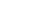 Za § 8 se vkládá nový § 8a, který včetně nadpisu zní:„§ 8aOprávnění orgánu sociálně-právní ochrany dětí(1) Orgán sociálně-právní ochrany dětí může dát ve věcech uvedených v jiném zákoně návrh na zahájení řízení nebo do zahájeného řízení vstoupit.Pokud orgán sociálně-právní ochrany dětí vstoupí do zahájeného řízení, má právoa) předkládat písemná vyjádření,b) nahlížet do spisu,c) být vyrozuměn o nařízení jednání,d) žádat o udělení slova při jednání,e) na doručení rozhodnutí ve věci samé nebo jiného rozhodnutí, jímž se řízení končí.V § 434 odst. 1, § 455 odst. 1, § 469 odst. 1 a § 482 odst. 1 se slova „orgán sociálně-právní ochrany dětí“ nahrazují slovy „nositele hromadného opatrovnictví“.V § 434 se odstavec 2 zrušuje a zároveň se zrušuje označení odstavce 1.V § 455 se odstavec 2 zrušuje a zároveň se zrušuje označení odstavce 1.V § 469 se odstavec 2 zrušuje a dosavadní odstavec 3 se označuje jako odstavec 2.ČÁST PÁTÁZměna zákona č. 363/2021 Sb.Čl. VIIIZákon č. 363/2021 Sb., kterým se mění zákon č. 359/1999 Sb., o sociálně-právní ochraně dětí, ve znění pozdějších předpisů, a další související zákony, se mění takto:V části první čl. I se body 10, 11, 83 a 87 zrušují.V části první čl. II se bod 20 zrušuje.ČÁST ŠESTÁÚčinnostČl. IXTento zákon nabývá účinnosti dnem 1. ledna 2024, s výjimkou ustanovení části první, čl. I bodů 26 až 33, 35 až 38, 54, 114 a 115, která nabývají účinnosti dnem 1. července 2024, s výjimkou ustanovení části první, čl. I bodů 14 až 17, 21 až 24 a části druhé, která nabývají účinnosti dnem 1. ledna 2025, s výjimkou ustanovení části páté, která nabývají účinnosti dnem 31. prosince 2024 a s výjimkou ustanovení části první čl. I bodů 71 a 74, která nabývají účinnosti dnem 1. ledna 2028.